Конспект лекцій із дисципліни «Загальне мовознавство»Лекція №1Тема: Мовознавство як наука. Мова, її природа і функції.«Спочатку було Слово, і Слово було у Бога, і Слово було Бог.» (Біблія від Іоана)«Мова — надто важлива річ, щоб довіряти її мовознавцям»(Ольгерд Терлецький, польський письменник та історик ХХ століття)Термінологічний словник темиБілінгвізм, гуманітарні науки, діахронія, етнолінгвістика, загальне мовознавство, індивідуальна двомовність, конкретне (часткове) мовознавство, мовознавство, національна двомовність, об’єкт науки, полілінгвізм (мультилінгвізм), предмет науки, природничі науки, психолінгвістика, синхронія, соціолінгвістика. План1. Мовознавство як наука. Місце мовознавства серед інших наук.2. Об’єкт і предмет мовознавства.3. Мова як суспільне явище.4. Мова і мовлення.5. Функції мови.1. Мовознавство (=лінгвістика; лінгва – лат. - мова) – наука про природні людські мови взагалі та про всі мови світу як індивідуальних її представників.Оскільки мова є найважливішим засобом комунікації в суспільстві, вона тісно пов’язана з мисленням і свідомістю. Ця проблематика вивчається цілою низкою гуманітарних (соціальних) наук (до гуманітарних наук належать: філософія й історія, логіка й естетика, педагогіка й психологія, літературознавство й мистецтвознавство), зокрема з філософією (філо- люблю і софія- мудрість; наука про загальні закони виникнення і розвитку природи, суспільства, мислення), яка становить основу світогляду людини; з логікою (наука про закони і форми мислення), яка через мову розкриває закони мислення; з психологією (наука що аналізує процеси відображення в мозку людини об’єктивної дійсності, людські відчуття і сприймання, уявлення, почуття, бажання), яка робить це в тому числі й через мову; з історією (історикам мовознавці допомагають тим, що дають діалектні дані, історію походження власних імен, географічних назв, розшифровують писемні пам’ятки зниклих народів) та ін.Зв’язок з природничими науками.Учення про мову як другу сигнальну систему, створене на основі теорії І. М. Сєченова та І. П. Павлова про вищу нервову діяльність тварин і людини, пов’язує мовознавство з біологічними науками, анатомією, фізіологією (зокрема щодо анатомії і фізіології органів мовлення).З фізикою, зокрема її розділом – акустикою, пов’язане вивчення звуків людської мови, їхніх фізичних (акустичних) властивостей.З розвитком автоматики і телемеханіки (2-га пол. ХХ ст.) відбулося зближення мовознавства з математикою, що виявляється передусім у застосуванні математичних методів до вивчення мовних явищ. Різноманітність функцій мови в суспільстві і тісний зв’язок її з мисленням і психічною діяльністю людини зумовила виникнення нових наук на межі мовознавства і соціології, мовознавства і психології: соціолінгвістика, психолінгвістика, етнолінгвістика, лінгвокультурологія.Соціолінгвістика (від лат. soci (etas) – „суспільство” і лінгвістика), тобто соціальна лінгвістика – мовознавча наука, яка сформувалася на межі мовознавства, соціології, соціальної психології й етнографії. Вона вивчає комплекс проблем, ров’язаних із суспільною природою мови, х її функціями і з механізмом взаємодії мови й суспільства. До основних проблем соціолінгвістики належать: а) проблема „мова й нація”, яка пов’язана з розкриттям виникнення і розвитку національних мов; б) проблема „мова й суспільство”, в якій на основі врахування тісного зв’язку мови з суспільством стають предметом вивчення не тільки характер впливу суспільства на розвиток мови, а й роль свідомого впливу суспільства (у вигляді цілеспрямованих урядових заходів) на мову, що визначає мовну політику. Мовна політика може стимулювати розвиток багатомовності в країні, а може й стримувати або звужувати функціонування недержавних мов; в) проблема соціальної диференціації мови, зумовленої різнорідністю структури суспільства: розподілом суспільства на верстви, а також різними суспільними ситуаціями – поділом суспільства за віком, статтю, освітою; г) проблема соціальних аспектів білінгвізму (від лат. bi – „дво” і linqua – „мова”) – двомовності, коли в межах однієї держави чи соціальної спільності використовуються дві мови у відповідних сферах спілкування. В Україні найбільшого поширення набула українсько-російська двомовність, у Канаді – англо-французька. Розрізняють індивідуальну й національну двомовність. У цьому ракурсі об’єктом вивчення соціолінгвістики є національна двомовність.Соціолінгвістика розглядає й багатомовність (полілінгвізм, або мультилінгвізм) – явище, пов’язане з використанням кількох мов у межах певної соціальної спільноти (в державі або групі окремих людей). Багатомовністю характеризується, наприклад, Росія, Індія, США.Термін „психолінгвістика” (від гр. psyche – „душа” і лінгвістика) увійшов у науковий обіг у середині ХХ ст. і закріпився на позначення науки, яка вивчає закономірності породження і сприйняття мовних висловлювань у їх співвіднесеності до системи мови. Психолінгвістику називають іще теорією мовленнєвої діяльності. Становлення механізму утворення й сприйняття мовлення здійснюється на основі психологічних експериментів. Цим і виправдана назва науки як психолінгвістики, в якій предмет лінгвістики – мова -  аналізується методами психологічної науки.Поява нової науки викликана потребою теоретичного пояснення практичних завдань, розв’язати які лінгвістичними підходами неможливо. Мовознавство дає ключ до аналізу тексту (зв’язного мовлення), але воно не торкається таких, наприклад, питань, як мовець говорить, як ним сприймається чуже мовлення, які закономірності діють в оволодінні дитиною рідною або кількома мовами, які лінгвістичні процеси супроводжують пізнання довколишнього світу. Розв’язання таких питань з урахуванням впливу мислення на мову і мови на мислення сприяє досягненню практичних результатів у навчанні дітей рідної і особливо чужої мови, у мовленнєвому вихованні дітей дошкільного віку, у логопедії, у мовленнєвому впливі засобів масової інформації, а в останні роки і в проблемі машинного перекладу, а також уведення мовленнєвих сигналів до електронно-обчислювальних машин (ЕОМ). Діяльність цієї науки значно розширює коло питань, пов’язаних з тим, що вивчається загальним мовознавством. У цьому значення психолінгвістики як науки.Етнолінгвістика (від гр. ethnos – народ, плем’я і лінгвістика) – напрям у мовознавстві, що вивчає мову в її відношенні до культури, взаємодію мовних, етнокультурних та етнопсихологічних чинників у функціонуванні й еволюції мови. У широкому розумінні етнолінгвістика розглядається як комплексна дисципліна, яка за допомогою лінгвістичних методів вивчає „план змісту” культури, народної психології й міфології незалежно від способів їх формального представлення (слово, предмет, обряд ...).2. Отже, об’єктом лінгвістики є природні мови. Відповідно до цього в мовознавстві виділяються дві галузі: часткове і загальне.Об’єктом часткового мовознавства є окремі мови (звідси: україністика, русистика, англістика, японістика, полоністика...) або групи мов (славістика, германістика, романістика...).Дослідження конкретних мов, як і груп, може здійснюватися під різним кутом зору: в синхронії (сучасному стані) і діахронії (історичному плані). При цьому досліджуються обидві частини кожної національної мови: літературна мова і діалекти (різновиди певної мови).Предметом вивчення в конкретному мовознавстві можуть бути : аналіз звукової і словникової системи, морфологічної і синтаксичної будови, розгляд стилістичного функціонування елементів кожної конкретної мови. Вивченням стилів і стилістичних засобів окремих мов займається стилістика. Об’єкт загального (теоретичного, наукового) мовознавства становлять загальні закони будови мов світу в їх давньому та сучасному стані для з’ясування властивостей мовного розвитку, що змушує торкатися й розгляду природи, функцій і походження людської мови взагалі. Тому проблематика загального мовознавства є досить широкою, зокрема:1) проблему предмета мовознавства, тобто сутності мови як засобу спілкування, співвідношення мови й мислення, походження мови, зв’язку історії мови з історією суспільства;2) проблему місця мовознавства в системі наук і його значення як самостійної науки;3) проблему методів дослідження складових елементів мови (звуків, слів, речень);4) проблему встановлення й наукового пояснення структурних одиниць мови;5) проблему класифікації чинних на Землі мов;6) проблему виникнення й розвитку письма.Значне коло розв’язуваних мовознавством питань, зумовлених проникненням мови в усі сфери діяльності людини, визначає його не тільки наукове, а й практичне значення, зокрема: створення писемності для безписемних мов, різних типів словників, підручників і посібників для вивчення мови, записування певними знаками усного мовлення, передачі слів, систем письма для сліпих, а також дешифрування невідомих писемностей, стандартизація науково-технічної термінології, розробка раціонального й стабільного правопису, методів перекладу іншомовних текстів. Незаперечне практичне значення мовознавства і для логопедії (від гр. logos- „слово”, „мовлення” і paideia – „виховання”) – медичної науки, яка розробляє спеціальні методи виправлення у дітей неточностей вимови окремих звуків і звукосполучень, лікування вад мовлення (запинання, гугнявості).Широке застосування комп’ютерів у виконання практичних проблем мовознавства зумовили використання поряд з терміном „прикладна лінгвістика” термінів „обчислювальна лінгвістика”, „автоматична лінгвістика”, „інженерна лінгвістика”.Мова, її природа і функції.Термінологічний словник темиДві форми існування конкретних мов, дихотомія мови, експліцитна мета (висловлювання), імпліцитна мета (висловлювання), індивідуальне мовлення, комунікативна функція, мислеофорлююча функція, мова, мовлення, прагматика.3. 1. Мова як суспільне явище.Ні біологічне, ні психічне трактування природи мови не розкривають її сутності як явища, адже вона не передається за спадковістю і не є виявом індивідуальної психіки людини. Мова – явище колективне (суспільне), яке передається від покоління до покоління як засіб порозуміння. Вона й існує для задоволення потреб суспільства. Із суспільною діяльністю пов’язаний розвиток мови, розвиток суспільного мислення.Носієм мови є суспільство: історично складена спільність людей або у вигляді племені, або у вигляді народності, або у вигляді нації. Без мови неможливе існування суспільства в цілому і людини зокрема. Як засіб спілкування, мова забезпечує обмін думками, створюючи тим самим можливість спільно працювати, навчатись, передавати набутий досвід майбутнім поколінням. У цьому виявляється природа (сутність) мови як суспільного явища, як засобу спілкування людей.3. 2. Дві форми існування конкретних мов – усна і писемна.Як засіб  спілкування мови існують у двох формах – усній і писемній.Усні мови є первинною формою їх існування. З часу виникнення і протягом тривалого часу вони були єдиною формою, яка забезпечувала спілкування людей аж до виникнення писемності. Після появи письма деякі мови почали існувати в двох формах – усній і писемній. У найдавніші часи це спостерігалося в китайській, давньогрецькій, латинській мовах. У наш час – це всі національні мови, які існують у двох формах в усіх книжних стилях: офіційно-діловому, науковому, публіцистичному, художньому. Однак для безписемних мов усна мова була і залишається єдиною, що застосовується в стосунках людей. Це, наприклад, мови племен Африки й Південної Америки, ізольованих островів Нової Гвінеї та деяких інших островів Тихого океану (папуаські мови). Ведеться робота щодо створення писемності на основі латинського алфавіту для різних папуаських мов.Лише в усній формі існують територіальні й соціальні діалекти тих мов, які мають писемність. Спостерігається це в кожній національній мові – українській, англійській, німецькій, російській, французькій...Кожна з національних мов існує у вигляді літературної мови (тобто унормованої у вимові, в словниковому складі і граматичній будові), що існує в двох формах, і у вигляді діалектів (територіальних і соціальних), які існують лише в усному вияві.Письмова мова – це особливий різновид мовного спілкування, завдяки якому долаються простір і час. Вона з’явилася на високому щаблі розвитку людства. Для її фіксації використовувалися глиняні дощечки, березовий луб, полотно, нині – в основному папір.4. Дихотомія мови: мова і мовлення.Термін „мова” вживається в двох значеннях: 1) мова взагалі як система звукових знаків, завдяки яким здійснюється комунікація і 2) конкретна мова, використовувана певним етносом у певний час і на певному просторі. Звідси стає зрозумілим, що конкретні мови – це численні реалізації мови взагалі.Кожна конкретна мова складається з сукупності мовних одиниць, об’єднаних у систему, яка існує і розвивається в живому говорінні і всіх разом членів певного суспільства. Це значить, що в кожній конкретній мові протиставляється система мови і її втілення в практику живого спілкування. Протиставлення системи і її реалізації передається термінами „мова” – „мовлення”. Мова розуміється як система об’єктивно чинних, соціально закріплених знаків (коду), що співвідносять понятійне значення і типове звучання, а також як система правил їхнього вживання й сполучуваності. Мовлення – конкретне говоріння, що протікає в часі і втілене у звукову (із внутрішнім промовлянням включно) або письмову форму. Під мовленням розуміють як сам процес говоріння, так і його результат (мовленнєві твори, зафіксовані в пам’яті чи письмово). Мовлення є втіленням, реалізацією мови (коду), яка виявляє себе в мовленні й лише через нього виконує своє комунікативне призначення.Мова має в своїй системі одиниці, що їх витворили члени певного суспільства в процесі історичного розвитку, а тому становить своєрідний інвентар загальноприйнятих матеріальних мовних елементів – звуків, слів, граматичних моделей, використовуваних усіма мовцями в спілкуванні.Мовлення ж, формуючись на основі певної мови, є частковим, бо виникає в окремих осіб як результат застосування мовного „інвентаря” для передачі думок. Отже, мова – явище статичне, мовлення – динамічне, в якому матеріалізується мислення. Мова – явище об’єктивне щодо мовців, а мовлення – індивідуальне, суб’єктивне, що зумовлюється віком, освітою людини, професією, середовищем, в якому вона живе. Видатний німецький мовознавець Вільгельм фон Гумбольдт зауважував: „Кожен індивід використовує мову для вираження саме своєї неповторної самобутності”. Індивідуальність – важлива ознака мовлення.Визнання дихотомії мови (від грец. dichotomia – dicha „на дві частини” + tome „переріз”), тобто ділення цілого на дві частини (мову і мовлення), - не перешкоджає розумінню мови як єдиного феномена (явища, в якому є суть чого-небудь) людської мови і кожної окремої мови, взятої в окремому її стані. Особливість єдиного феномена полягає в тому, що всі лінгвістичні одиниці (звуки, слова, речення) є одиницями і мови, і мовлення.У протиставленні мови і мовлення глибше пізнається сутність засобу спілкування, коли розрізняються мовні засоби і їх реалізація в дійсності. У мові, наприклад, існують абстрактні одиниці – фонеми, які служать для розрізнення значень слів і їх форм, а в мовленні ці абстрактні одиниці матеріалізуються у звуки (здебільшого у звукові варіанти). Наприклад, фонеми /е/, /и/, /о/ та ін.Розглянемо інший приклад. У мові є мовні номінації – слова, які позначають об’єкти, ознаки, дії довколишнього світу. Мовець використовує їх у власному мовленні, надаючи їм відповідних значень, яких ці слова в мові не мають. Так, рос. слово шляпа в мові відоме як позначення капелюха. У розмовному мовленні можливе вживання цього слова в розумінні „невдаха” і навіть „телепень”.Розрізнення мови й мовлення спостерігається й на рівні синтаксису. Речення з його синтаксичною будовою, заснованою на відповідних синтаксичних правилах (підмет – перед присудком, означення – перед означуваним словом, додаток – після присудка), є одиницею мови. Його ж реалізація становить елемент мовлення, в якому його кваліфікують як висловлювання. У висловлюванні порядок слів може бути порушений відповідно до завдань передачі думки або ситуації мовлення. Будова його може відповідати моделі мови (Я іду до університету), але відповідно до задуму або характеру діалогу мовець може сказати: До університету іду я чи Іду я  до університету.5. Функції мови (основні).Мова є засобом спілкування членів суспільства. Це засвідчує одне з її головних призначень, тобто одну з важливих суспільних функцій (від лат. functio – „призначення”, „виконання”, „здійснення”) – функцію спілкування, або комунікативну (від лат. communicatio – „зв’язок”) функцію. Суспільний характер мови, сама її сутність зумовлюється цією функцією і виявляється в ній.Однак виділенням цієї функції роль мови не обмежується. Інші функції є такими:мислеоформлювальна й волюнтативна– звуки, слова, речення є тими мовними одиницями, які матеріалізують людську свідомість, є засобом оформлення думок, бажань, прагнень;когнітивна (пізнавальна) – у мові відбитий пізнаний людиною світ; опановуючи мову, людина пізнає дійсність, а в подальшому використовує її як інструмент пізнання; емотивна (експресивна, емоційна) – функція вираження почуттів, емоцій.Лекція № 2Тема: Методологічна основа мовознавства. Сучасні мовознавчі студії. План1. Філософський метод у мовознавстві.2. Дослідні методи в мовознавстві: а) розрізнення синхронії й діахронії у вивченні мов; б) поняття архетипу. 3. Робочі прийоми (процедури, методики) дослідження мовних одиниць.4. Історичні  передумови сучасного мовознавства.Термінологічний словник темиДіалектика, дослідні методи, зіставний метод, історичний метод, квалітативний метод, квантитативний метод, науковий світогляд, метафізика, метод, метод обчислень, методологія (часткова і загальна/філософська), описовий метод, порівняльно-історичний метод,  філософські методи.1. Філософський метод у мовознавстві.Існування окремої (самостійної) науки визначається не тільки наявністю предмета дослідження (у мовознавстві – це мова як суспільне явище взагалі і всі мови світу), а й методів (від гр. methodos – шлях, спосіб дослідження, підхід до вивчення явищ), тобто сукупності теоретичних настанов, прийомів дослідження предмета науки. Тільки за наявності цих двох компонентів (предмета науки і методів дослідження) визначається існування будь-якої науки, у тому числі й мовознавства.Розрізняють філософські й дослідні методи.Щодо філософського методу слід зазначити таке: прикметник „філософський” походить від іменника „філософія”, що становить назву суспільної науки. Предмет цієї науки – загальні закони розвитку природи, суспільства і мислення. Оскільки природа, суспільство, мислення вивчаються різними науками, в яких є спільні закони їх існування і розвитку, стає зрозумілим, що сучасна філософія, розглядаючи загальні закони життя і розвитку природи, суспільства і мислення, пов’язана з усіма науками – гуманітарними (суспільними) і природничими. Однак сьогодні вона не претендує на роль науки наук, яка розв’язує всі суперечності кожної з наук і досягає абсолютної істини в останній інстанції. Вона лише узагальнює весь досвід пізнання світу в його багатобарвності й розмаїтті та формує науковий світогляд (тобто систему поглядів на життя, природу і суспільство), якими керуються науки. Філософія в античному світі була синтезом усіх людських знань, накою наук, своєрідною енциклопедією наук. Поступово розвиваючись, окремі науки вийшли за межі цієї античної філософії і, можна сказати, виробила свою філософію. Із певним застереженням можна твердити, що кожна наука має дві сторони – практичну і теоретичну. Оцю теоретичну сторону – теорію – і можна назвати філософією кожної науки. Так, теоретичне, або загальне, мовознавство, оскільки воно є узагальненням дослідження окремих мов, можна розглядати як філософію мовознавчих наук. Пізнання зафіксованих у науках загальних законів досягається завдяки застосуванню філософських методів, серед яких здавна в історії філософії протистояли діалектика й метафізика. Їх принципова відмінність у тому, що діалектика розглядає всі явища у взаємозв’язку, метафізика – ізольовано, діалектика сприймає всі явища в динаміці (історичному розвитку), метафізика – в статиці, діалектика пов’язує пізнання істини через осягнення єдності протилежних ознак предмета, метафізика заперечує боротьбу протилежностей.Таке розуміння законів пізнання визначають діалектичний і метафізичний способи мислення, інакше – діалектичний і метафізичний підходи до вивчення об’єктивної дійсності, у тому числі й до аналізу мови як суспільного явища.У дослідженнях мови сучасне мовознавство спирається на діалектичний метод, тобто аналізує мовні одиниці в єдності їх багатоманітних зв’язків з іншими явищами, з урахуванням історичних змін у них, а значить, у протиставленні старого і нового в мові. Саме такий підхід до вивчення мови служить засобом пізнання нових наукових знань.Діалектика як філософський метод встановлює шляхи пізнання мовних явищ, не підміняючи специфічних мовознавчих методів і прийомів дослідження. Вона не ставить своїм завданням пояснити, наприклад, як виникло чергування приголосних у формах української мови носити – ношу чи рука – ручка – руці. Ці зміни встановлюються на основі виявлення історичних фонетичних процесів, притаманних українській мові. Однак виведення звукових змін базується на врахуванні методологічних настанов, зокрема на розумінні того, що мова як явище, котре пов’язане з життям суспільства, - категорія історична, що її одиниці перебувають у постійних змінах, які й зумовлюють перехід одних мовних одиниць в інші. Без такого загальнонаукового підходу не можна пояснити не тільки зміни приголосних, а й будь-які інші історичні зміни в будові слова, речення чи зміни, спостережувані в сучасній мові.Або інший приклад. Зі шкільної лави нам відомі слова-історизми і слова-неологізми. Появу їх у мові можна пояснити тільки спираючись на діалектичний принцип взаємопов’язаності явищ довколишнього світу. У даному випадку йдеться про зв’язок змін у суспільстві зі змінами в мовній системі, а саме: змінилися суспільні відносини – і слова радгосп і радгоспник перейшли до розряду історизмів, пов’язаних з економікою особливого типу – соціалістичною, а поширені в останні роки нові абревіатури на зразок ПДВ (податок на додану вартість), ВАТ (відкрите акціонерне товариство) викликані змінами, що сталися в Україні кінця ХХ століття.Принципи і закони діалектики, які встановлюють загальний напрямок досліджень, визначають загальну філософську методологію. Значить, методологічні настанови вказують напрями дослідження з метою виявлення законів функціонування та розвитку мови як суспільного явища і змін у конкретних мовах. Пояснення ж функцій і змін мовних одиниць (звуків, слів, речень) спирається на дослідні методи, які становлять часткову методологію.2. Дослідні методи в мовознавстві.Якщо філософський метод встановлює вихідне розуміння найбільш загальних, конститутивних (тобто історичних, визначних, тих, що є головними ознаками поняття), то дослідні методи, будучи безпосередньо пов’язаними з філософським підходом до предмета науки, встановлюють принципи, що окреслюють межу й аспект аналізу мовних одиниць і служать основою для формування конкретних робочих прийомів (або процедур чи методик) дослідження.Дослідні методи застосовуються до вивчення двох „зрізів” мови – синхронії і діахронії.Синхронія – це, так би мовити, горизонтальний зріз мови, тобто умовне виділення одного історичного етапу в розвитку мови, який береться як об’єкт лінгвістичного дослідження. Синхронне вивчення передбачає аналіз мовних явищ в одному якмусь часі розвитку мови: на сучасному етапі або в певну історичну добу, наприклад, у ХІХ чи ХУІІ ст., але без пояснення того, які зміни в попередні періоди розвитку мови привели до сучасного стану чи стану мови певної історичної доби.На противагу синхронії діахронія являє собою ніби вертикальний зріз мови, при якому об’єктом лінгвістичного аналізу стає історичний розвиток мови. Це означає, що при діахронічному, або різночасовому, вивченні передбачається простежити весь шлях, який пройшов певний елемент мови (звук, слово, речення) від давнини до сучасності.Виділення ж спеціального (дослідного) методу в синхронічному чи діахронічному дослідженні визначається тим, що він досліджує і яка його кінцева мета. Це може бути мета – виявити спільне і відмінне в історично споріднених (наприклад, російській і українські чи в українській і білоруській) мовах або окреслити етапи розвитку складнопідрядних речень, наприклад, умови. Здавалося б за таких конкретних вимог можна було б чекати чіткої кваліфікації мовознавчих дослідних методів. На жаль, лінгвістична наука ще не має встановленого погляду ні на кількість, ні навіть на їх зміст з огляду на складність і багатоаспектність не тільки таких одиниць мовної системи, як звук, слово, речення, а й таких, як суфікс, закінчення, член речення тощо.Але характеристику деяких найважливіших спеціальних методів, найбільш визнаний варіант їх, подати можна.Описовий метод. Його вважають основним у мовознавчій науці. Завдання цього методу – дати точний опис одиниць окремої мови, пояснити особливості їх уживання. На основі цього методу створюються підручники, посібники, в яких описується фонетична система, словниковий склад, граматична будова певних мов. Цей метод забезпечує необхідним матеріалом лексикографів, які укладають різні типи словників. Він інвентаризує й систематизує мовні одиниці (звуки, слова, їх форми, речення), дає їм якісну й функціональну (тобто залежну від діяльності) характеристику. Саме тому з ним взаємодіють інші дослідні методи.Зіставний метод. Він уводить в орбіту свого вивчення (конкретно - зіставлення) історично споріднені й не споріднені за своїм походженням мови. Зіставляються дві або кілька мов певного етапу розвитку, переважно в стані їх сучасного існування. Уже цим зіставний метод відрізняється від порівняльно-історичного, який порівнює лише споріднені мови і розглядає їх в діахронічному (тобто різночасовому) плані.Завдання зіставного методу зводяться до виявлення особливостей зіставлюваних мов у царині звуків, у словниковому складі, у граматичній будові. Вивчення мов зіставним методом має завершитися встановленням рис подібності й несхожості, виявлених на певних мовних рівнях – звуковому, словниковому, граматичному.Цей метод важливий під час вивчення інших мов. Значною мірою ним користуються в теорії і практиці перекладу. Цінність зіставного методу в тому, що зіставлення мовних одиниць різних мов дає змогу не тільки краще зрозуміти (а значить, і засвоїти чужу мову), а й виявити такі особливості рідної мови, на які при будь-якому іншому дослідженні увага не звертається. Так, автори підручників з російської мови залишають поза увагою смислове розрізнення речень: У меня есть руський словарь і У него голубые глаза (у першому з них вживається слово есть, у другому – його немає), - як явище самоочевидне. Коли ж російську мову вивчають, наприклад, словаки, в мові яких важливу роль відіграє дієслівна зв’язка, одразу виникає запитання: в яких випадках у російській мові треба ставити есть, а коли речення може обійтися без цього слова? Оскільки виникає така трудність у вивченні іноземцем подібних конструкцій, автори підручників для іноземців пояснюють специфіку вживання дієслівної зв’язки в російській мові. Воно таке: у першому реченні есть – форма дієслова быть, яке означає „буття”, „наявність”; у другому есть не вжито, бо в ньому воно становить форму зв’язки быть, яка в теперішньому часі в усному мовленні не вживається. Отже, зіставний метод сприяє глибшому проникненню в будову мови, у функціональні особливості її одиниць.На зіставному методі грунтується типологічна класифікація мов світу.Статистичний метод, або метод обчислень. Застосування методу обчислень зводиться до здобуття підрахунків структурних елементів мови, починаючи від звука, складу в слові і кінчаючи реченнями чи навіть своєрідною в певному відношенні сукупністю їх. Оскільки при статистичному описування доводиться оперувати числами, а нерідко математичними формулами і рівняннями, цей метод ще називають квантитативним (від лат. quantitas – „кількість”), тобто кількісним.Поява такого методу, який здійснює лише кількісне обчислення мовних одиниць, а не аналізує якісної сторони мови, дала поштовх до поділу лінгвістичних методів на кількісні і якісні, або квалітативні (від лат. qualitas – „якість”). Метод обчислень – кількісний, усі інші – якісні. Попри цілковиту самостійність, вони можуть доповнювати один одного, адже бувають випадки, коли кількісна характеристика сигналізує про характер якісного стану мови. Наприклад, підрахунки показали, що в сучасній українській мові (в різних текстах) стрімко зростає кількість новостворених сполучників у разі якщо,  у разі коли, що дозволяє говорити про нові тенденції в розвитку синтаксичної системи української мови, про виділення сполучників чітко спрямованого значення (конкретно – значення умови, часу).Наслідки статистичного підходу до вивчення мовних одиниць систематизуються в різних лінгвістичних працях, найповніше – в частотних словниках. Їх специфіка в тому, що вони фіксують частотність уживання слів у різних сферах використання мови. У них слова розміщуються не в алфавітному порядку, а за зменшенням частоти вживання. Завдяки статистичному методу встановлено, що найпоширеніші щодо використання в повсякденному спілкуванні людей слова становлять порівняно невелику кількість нашого словникового складу. Дослідники Великобританії, наприклад, засвідчили, що з кількох сотень тисяч слів англійської мови середній англієць використовує в повсякденному житті лише 4-6 тисяч слів. Таке спостереження набуло практичного значення, зокрема для вивчення англійської мови: створено словник-мінімум найнеобхідніших (бо вони найпоширеніші) у вжитку слів, визначено послідовність засвоєння найбільш частотних слів і зворотів, що значно полегшує освоєння англійської мови. Подібне здійснюється і в навчанні інших іноземних мов.Кількісний аналіз слів, фонетичних елементів і граматичної структури мови надає допомогу іншим лінгвістичним методам.Історичний метод. Предметом історичного студіювання можуть бути звуки, словниковий склад, морфологічна система, синтаксична будова конкретної мови, які розглядаються в процесі їх історичних змін. Для аналізу залучаються факти відомих у даній мові історичних пам’яток, давніх писемних документів. Історичні студії послуговуються також діалектними даними досліджуваної мови. Мета історичного підходу до розгляду мови – встановити закони її розвитку, пізнати мову в її динаміці.До вивчення мов, що не мали в своїй історії писемності, цей метод не застосовується.На матеріалах історичних досліджень структурних елементів мов створюються підручники і монографії з історичної фонетики, історичної морфології, історичного синтаксису.Порівняльно-історичний метод. Він застосовується не до вивчення історії окремої мови, а пов’язаний з розглядом історично споріднених мов і спрямований на встановлення давніх, не зафіксованих у писемних пам’ятках мовних одиниць – звуків, слів, з яких утворилися відповідні одиниці сучасних чи мертвих мов. Його застосування передбачає відновити (реконструювати) спільні для історично споріднених мов слова і їх форми в такому звуковому і морфологічному вигляді, якими вони могли бути до роз’єднання чинних в історії порівнюваних мов єдиного мовного джерела на дві і більше мов. Щоб досягти такого результату, необхідно вдатися до порівняння даних близьких за походженням мов, їх діалектів, даних, засвідчених у писемних пам’ятках цих мов або вживаних у розмовному мовленні.Наприклад, порівнянн слів сучасних мов: укр. мати, рос. мать, польськ. matka, чес. mati, болг. майка, англ. mother, нім. Mutter, фр. me`re, а також давніх, зафіксованих у пам’ятках староіндійської mata`r, старогрецької meter, латинської mater, старослов’янської мати – наочно показує схожість звуків і кореня (з деякими, звичайно, відмінностями у звуках і морфологічній будові).Щоб переконатися в тому, що ця подібність не є випадковою і не зумовлена простим запозиченням з іншої мови, що вона викликана спільністю походження матеріально споріднених форм і слів у різних мовах, - для цього необхідно знати пояснення тим фонетичним і морфологічним змінам, що їх пережило слово кожної з цих мов у процесі історичного розвитку. Унаслідок урахування історичних змін, яким піддавалися ці слова в названих мовах, учені доходять висновку, що всім цим словам у далекому доісторичному (тобто до появи писемності в цих мовах) минулому відповідала не засвідчена в писемних пам’ятках початкова форма *mater, яка й визнається фрмою наведених вище слів, а значить – джерелом їх спільного походження з мови-основи (або прамови: так мову-основу іменували вчені ХІХ ст.).Первинні форми (вони позначаються зірочкою), що виведені на основі застосування порівняльно-історичного вивчення, становлять одиниці, не зафіксовані в писемних пам’ятках. Це, як прийнято кваліфікувати у мовознавстві, є форми слів, реконструйовані на основі закономірних відповідностей у споріднених мовах. Їх називають архетипами (від грецьк. аrchetypos – „прообраз”), тобто проформами, пратипами наступних утворень мовних одиниць. Кожен архетип становить теоретично можливу форму, яка гіпотетично (гіпотеза - припущення) виводиться і визнається репрезентантом (представником) прамовного стану сім’ї чи групи споріднених мов.Зрозуміло, що досягти позитивного результату в реконструюванні звуків чи їх частин можна не на основі розгляду будь-яких слів, а лише на аналізі слів, відомих з найдавніших часів життя людей: слів на позначення родинних відносин, частин тіла, свійських і диких тварин, злаків і дерев, явищ природи тощо. Реконструювання таких одиниць дозволяє зазирнути в глибоку давнину споріднених мов. Однак порівняльно-історичний метод не можна застосувати до генетично (за походженням) ізольованих мов. Такою є, наприклад, японська мова: її генетичні зв’язки з іншими мовами не встановлені. Він (метод) не застосовується і до розгляду неспоріднених мовних одиниць у межах споріднених мов, як-от: укр. рушник і рос. полотенце; укр. рукавиця і рос. варежка; укр. майно і рос. имущество. Ці порівнювані слова не мають нічого спільного у своєму виникненні, бо становлять або слова порівняно недавнього творення, або запозичені з інших мов.Науково-пізнавальні здобутки порівняльно-історичного вивчення мов значні. Серед методів мовознавства порівняльно-історичний є одним з найплідніших. На його основі обґрунтовується генеалогічна (родовідна) класифікація мов світу.Застосування порівняльно-історичного методу привело до виникнення на початку ХІХ ст. порівняльно-історичного мовознавства (або компаративістики – від лат. comparativus – „порівняльний”) як самостійної теорії мови того часу. Виділення мовознавства як окремої науки із філології, яка в аналізі письмових текстів поєднувала мовознавчий і літературознавчий підходи, пов’язане з утвердженням порівняльно-історичного методу.Кожен метод посідає важливе місце в лінгвістичній науці і має незаперечні досягнення, але жоден з них не є універсальним. Успішним лінгвістичним студіям найбільше допоможе повне використання всіх методів і взаємопоєднання їх завдань і можливостей для всебічного розкриття такого специфічного суспільного явища, яким є мова.3. Робочі прийоми (процедури, методики) дослідження мовних одиниць.Для здійснення завдань у дослідному методі формуються конкретні робочі прийоми, або процедури, чи методики дослідження. (Термін „методика” уживається в розумінні сукупності взаємопов’язаних способів доцільного проведення певної роботи). Серед робочих прийомів (методик) виділяються: прийоми спостережень і реєстрації фактів; встановлення відповідностей між звуками споріднених мов; методика картографування, що полягає в нанесенні на географічну карту з допомогою умовних знаків діалектних фонетичних, словесних чи граматичних явищ; експериментальна (або інструментальна) методика, яка забезпечує застосування фізичних приладів до вивчення звуків.Між методами дослідження і робочими прийомами є певний зв’язок: кожен метод реалізується набором робочих прийомів. Але чіткої закріпленості робочих прийомів зха відповідними методами немає. Той самий прийом може використовуватися для задоволення потреб різних дослідних методів і навпаки – в тому самому методі можуть використовуватися різні процедури (методики) дослідження. Так, прийом (методика) спостереження необхідний у веденні будь-якого дослідження. З нього починається добір матеріалів для аналізу. З цим прийомом пов’язаний прийом описування, який є продовженням наслідків спостережень: виписуються окремі мовні одиниці за ознаками будови (наприклад, слова з суфіксами, префіксами; речення прості – односкладні, двоскладні; складні – сполучникові або безсполучникові), за ознаками умов функціонування (в певних стилях, у відповідному словесному чи текстуальному оточенні).На процедурі (методиці) зіставлення базується не лише зіставний метод. Зіставлення звуків, слів, їх форм чи речень використовується не лише в аналізі сучасного стану мови, а й історії мови.Назви розглянутих щойно прийомів описування і зіставлення збігаються з назвами дослідних методів – описового і зіставного. Це, однак, лише збіг назв, а не їх сутність. Методи встановлюють напрямок дослідження, його кінцеву мету. Робочі прийоми описування і зіставлення забезпечують досягнення відповідного результату, взаємодіючи з іншими робочими прийомами.Сучасні мовознавчі студії4. Історичні  передумови сучасного мовознавства.Наука про мову зародилася в епоху міфотворчості, в епоху панування трансцендентних знань, тривалий час розвивалася в тісному зв'язку з філологією, філософією, історією та  іншими гуманітарними науками. Мовознавство впродовж своєї історії розвивалося нерівномірно. Один лінгвістичний напрям зі своїми концепціями і методами замінявся іншим, в боротьбі різних концепцій народжувалися нові лінгвістичні ідеї, методи вивчення мови, встановлювалися контакти з іншими науками. Можна вказати безліч чинників, що впливали на розвиток науки про мову: неоднаковий рівень цивілізації в різних регіонах планети, невідповідність практичних потреб і потреб суспільства, логіка розвитку самої науки та її місце в системі знань, панування тих або інших філософських ідей і наукових принципів, вплив національних лінгвістичних традицій, внесок в науку про мову та наукові інтереси окремих учених.Історичний підхід до мовознавства як науки припускає систематизацію та  каталогізацію за певними принципами основних наукових теорій і шкіл, визначення етапів  її розвитку, оцінку наявних досягнень для перспектив розвитку лінгвістики. Систематика наукових теорій особливо важлива тоді, коли з'являються нові теорії, робляться нові кроки в науці, що дозволяє  по-новому оцінити колишні досягнення. Систематизація історії будь-якої науки оперує такими поняттями, як «наукова традиція», «школа», «напрям», кожне з яких включає наукову теорію або сукупність наукових теорій, що демонструють  змістовну близькість. Так, на основі формування загальних правил письмової мови деякі лінгвісти виділяють в історії мовознавства три найважливіші лінгвістичні (граматичні) традиції: китайську, індійську та  греко-латинську (або середземноморську). Поняття етапу, школи або напряму в історії мовознавства припускає виділення актуального знання, яке відрізняє їх від інших етапів, шкіл або напрямів у розвитку науки, визначення нових концепцій для свого часу і перспектив подальшого розвитку науки про мову. При цьому під науковою школою розуміють не просто групу  людей, які займалися спільною науковою діяльністю, а їх об'єднання на основі загальної ідеї, платформи, методу наукового моделювання, що створює своєрідність теорії мови. Якщо, наприклад, порівняльно-історичне мовознавство підходило до вивчення мови з позицій,  у першу чергу, генетичної спорідненості і, відповідно,  вимагало пояснення її походження, то логічні школи шукали в мові загальне, відносячи його в область мислення, і специфічне, відносячи його до національної форми мови; психологічний напрям, у свою чергу,  звертався до проблеми розуміння, комунікацій, співвідношення мови та мислення, семантичної інтерпретацій мовних фактів. У розвитку мовознавства історично змінилося кілька етапів. У їх виділенні серед лінгвістів не існує єдиної думки. Різночитання в класифікації викликаються відмінністю поглядів на предмет і завдання історії мовознавства, на основні принципи періодизації цієї науки, а також неоднаковим підходом до встановлення змісту та внутрішньої логіки розвитку мовознавства в різні періоди. Деякі вчені вважають, що  мовознавство як наука  виникло лише на початку XIX ст., коли були сформульовані принципи та розроблена методика порівняльно-історичного вивчення індоєвропейських мов. У зв'язку з цим як єдиний етап у розвитку мовознавства ними виділяється етап від філології старовини, включаючи  мовознавство XVIII ст. Проте він виявляється внутрішньо суперечливим, тому  його доводиться розбивати на періоди, кожний з яких у свою чергу є різноаспектним,  з різними напрямами та лінгвістичними школами. Окрім того, подібна періодизація припускає, що весь цей хронологічно значний етап вивчення мови не має істотної лінгвістичної цінності і є так би мовити передісторією науки про мову, хоча, вочевидь, це не так.  У даний період були поставлені, сформульовані та  неабиякою мірою розроблені основні мовознавчі проблеми (багато  з них залишаються актуальними для сучасного мовознавства), склалося ядро лінгвістичної термінології і окреслене коло лінгвістичних дисциплін. Стан і рівень теорії мови відповідали рівню розвитку науки і цивілізації в цілому, визначалися характером і особливостями практичних потреб суспільства.У науковій літературі склалася інша систематизація і періодизація історії мовознавства, хоч і з деякими різночитаннями у різних авторів, заснована на змішаному хронологічно-змістовному принципі, який в одному випадку враховує тільки часовий відрізок у розвитку науки, в іншому - хронологію зі вказівкою на домінуючий лінгвістичний напрям, течію, учення. Так, наприклад, у XIX ст. виділяють як найбільш значущі етапи виникнення порівняльно-історичного і загального мовознавства (початок - середина XIX ст.), логічний і психологічний напрями (середина - кінець XIX ст.), неограматизм і соціологію мови (остання третина XIX – поч. XX ст.). Хронологічний підхід дозволяє логічно і послідовно виділити основні етапи в розвитку науки про мову. Серед них: філологія класичної старовини (до V ст.), мовознавство середньовіччя та  епохи Відродження (V-XVI ст.), мовознавство к. XVI-XVIII ст., мовознавство XIX-XX ст. Кожний із виділених етапів з урахуванням різних змістовних ознак може поділятися на періоди, демонструючи  різні течії, школи та напрями. По суті, така загальна, хронологічна періодизація підкреслює важливий аспект у  розвитку  науки про мову - її безперервність. Кожний з відзначених етапів мовознавства включає існування різних шкіл, течій  напрямів, несе в собі зародки наступного етапу  розвитку науки, призводить до виникнення та розвитку  нових ідей, містить критичну переоцінку колишніх досягнень і знаменує собою лише одну із стадій, фаз поступальної ходи лінгвістики. Лекція № 3Тема: Фонетика – наука про звуки мови. Морфологічна будова слова.План1. Фонетика як розділ мовознавства.2. Звук, його характеристики та звукові явища.3. Одиниці фонетичного рівня.4. Граматика та морфологія.5. Типи морфем та їх призначення.1. Фонетика як розділ мовознавства.Фонетикою (від грецького слова phonetikos – звуковий) називається розділ мовознавства, який вивчає звуковий склад мови. У звуковій мові, яка є основним знаряддям спілкування людей, усі мовні значення виражаються тільки за допомогою звуків, отже, звуки є матеріальним засобом реалізації в мові граматичних категорій і найрізноманітніших лексичних значень слів. Саме тому фонетика тісно пов’язана з іншими розділами науки про мову – лексикологією та граматикою (морфологією і синтаксисом). (Курс СУЛМ М.А.Жовтобрюх, Б.М.Кулик,1972). Щодо часу виділяють: історичну (діахронічну) фонетику , що вивчає становлення й розвиток фонологічної мовної системи; описову (синхронічну) фонетику , яка досліджує стан фонологічної системи на певному етапі, як правило, на сучасному.Що стосується системи вияву мови, кажуть про: фонетику літературної мови (є галуззю вивчення літературної мови); діалектну фонетику, що досліджує звуковий бік діалектної мови (є галуззю діалектології); фоностилістику, яка вивчає звуковий бік стилістично навантаженого мовлення (є галуззю лінгвостилістики).Звуки та інші звукові одиниці (наприклад, склади), а також такі звукові явища, як наголос та інтонація, вивчаються фонетикою з різних аспектів:1) акустична фонетика – вивчає звуки як фізичні явища;2) щодо діяльності людини при їх вимовлянні та слуховому сприйнятті, тобто у біологічному аспекті; артикуляторна фонетика;3) з точки зору їх використання у мові, тобто відношень між собою у мовленнєвому ланцюзі. 2. Звук, його характеристики та звукові явища.Кожний звук характеризується висотою, силою, тембром та довготою. Ці властивості притаманні звукам мовлення, тобто, вони  нічим не відрізняються від інших звуків природи.Кожний звук, що вимовляється у мовленні, є не тільки фізичним явищем, але й результатом певної роботи людського організму, крім того, й об’єкт слухового сприйняття, також пов’язаного з певними процесами, що відбуваються в організмі. Розгляд звуків мови та мовлення з точки зору процесів, що відбуваються в організмі при вимовлянні цих звуків та при їх сприйнятті, складає  зміст біологічного аспекту у вивченні звуків.Мовленнєвий апарат людини прийнято поділяти на п’ять складових частин:1) дихальний апарат – повітродувні органи;2) органи, що творять голос – гортань, голосові зв’язки, хрящі;3) порожнина роту та порожнина носу – резонатори, де утворюється все розмаїття звуків мовлення;4) органи вимовляння – все, що знаходиться у ротовій порожнині. Ці органи прийнято поділяти на активні (голосові звʼязки, м’яке піднебіння з маленьким язичком, язик, губи) – рухливі та виконують основну роботу при артикуляції звуку; пасивні (тверде піднебіння, зуби, ясна) – нерухливі та при артикуляції виконують  допоміжну роботу.5) центральна нервова система та головний мозок керують всією роботою мовленнєвого апарату.Органи мовлення поділяють на активні (рухливі) та пасивні (нерухливі). До активних відносять голосові зв’язки, язик, губи та задня частина піднебіння. До пасивних – усі інші.Робота органів мовлення, спрямована на створення того чи іншого звуку, називається артикуляцією. Артикуляція будь-якого звуку складається з трьох фаз: екскурсії, видержка, рекурсія. Екскурсією називається приведення до руху органів мовлення у стан, при якому можливим є створення певного звуку, видержка – перебування органів мовлення у цьому стані, а рекурсія – перехід до артикуляції наступного звуку. Звуки бувають голосними та приголосними. Голосні звуки створюються при дрижанні голосових зв'язок та складаються з одного лише тону без домішку шуму. При створенні приголосних бере участь шум.  Залежно від співвідношення шуму та голосу усі приголосні розподіляються на три групи: сонорні (сонанти), дзвінкі приголосні та глухі приголосні.  Сонорними звуками називаються ті, що складаються з тону та шуму, в яких переважає тон. Аспект дослідження звукової матерії мови, що можна назвати функціональним, виокремлюється у сучасному мовознавстві в особливу область — фонологію.У потоці мовлення звуки вимовляються не ізольовано, але у зв’язку один з одним. У зв’язному мовленні артикуляції звуків, що стикаються, впливають одна на одну. Тому в певних положеннях виникають деякі зміни у звучанні тих чи інших звуків. Один з найбільш поширених типів зміни звуку у потоці мовлення – асиміляція. Асиміляцією називають уподібнення одного звуку іншому. Так, наприклад, у російському слові «подписать» дзвінкий приголосний [д] під впливом наступного глухого [п] оглушується: у цьому випадку слово вимовляється так [потписать]Асиміляція може бути повною, неповною, контактною або дистактною, регресивною або прогресивною.Стосовно мов виокремлюють: загальну фонетику, яка аналізує загальні особливості звукового боку мови; конкретну фонетику, що фіксує звуковий бік окремої мови; зіставну фонетику, яка описує звукові особливості однієї мови порівняно з іншою чи іншими.До основних теоретичних питань фонетики відносяться такі: дослідження загальних умов утворення звуків, виходячи з можливостей артикуляційного апарату людини; виявлення функціональних особливостей звукових одиниць (вчення про фонему); дослідження закономірностей поєднання звуків і вплив їх один на одного в потоці мови; розкриття природи складу і законів складоподілу; дослідження інтонації, як засобу організації фразових одиниць; вивчення зв’язку звукової сторони мови з письмом (графікою і орфографією).У конкретній фонетиці ці питання розглядаються стосовно однієї конкретної мови або групи споріднених мов. Окремо виділяють також експериментальну фонетику, дослідження звуків мови  при цьому відбувається із широким використанням технічних засобів та апаратури. Хоча тут мова йде не про різновид або розділ фонетики, а лише про експериментальний метод у фонетиці.Будь-яка значеннєва одиниця мови функціонує не інакше, як в окремому звукові або в сполуках звуків. Кожна мова має своєрідну звукову будову: тільки їй властиві звуки, звукосполучення, наголос, інтонаційне оформлення звукового потоку. Тому мови відрізняються одна від одної на слух.Звук мови – явище складне. Щоб розкрити його сутність у всіх найголовніших проявах і змінах, фонетика розглядає фізичні властивості звуків, способи їх творення, функціонування, процеси змін, зв’язки між звуковою і писемною формою мови. У фонетиці аналізуються і такі одиниці звукової мови, як склад слова і наголос. Дослідження всього цього і становить предмет фонетики.Звук людської мови, як і всякий інший звук, є результатом коливання повітря, що сприймається вухом. Звук мови як коливання хвиль у повітряному просторі утворюється (вимовляється) завдяки дії відповідних органів людини, чується мовцем та його співрозмовниками і сприймається у звуковому комплексі, за яким закріплено певний зміст. Така природа і функціонування звука мови зумовила різноаспектний підхід до його вивчення: звук розглядається як явище: фізичне (акустичне), анатомо-фізіологічне та лінгвістичне. Тільки врахування ознак такої потрійної характеристики звуків допомагає скласти певне уявлення про звуки мови, своєрідність їх матеріальної сутності, утворення і функції у мові.3. Одиниці фонетичного рівня.Одиниці фонетичного рівня – фонема, наголос, інтонація1) виконують функцію розрізнення за змістом;2) виконують будівельну функцію – слугують будівельним матеріалом для одиниць інших рівнів мови.Фонема у мовленні представлена конкретним звуком мовлення. Фонема – найменша звукова одиниця мови, що виконує функцію розрізнення за змістом.Фонема – "найменша звукова одиниця мови, що служить для творення і розрізнення слів та їх форм" [Кочерган, 2001]. У сучасній українській літературній мові є 38 фонем, з них 6 голосних і 32 приголосні.Фонема як функціональна одиниця матеріалізується в звуках. Однак фонема й звук не одне й те саме. Це різні величини. Відмінність між фонемою і звуком полягає в тому, що: фонема – соціальне явище, тобто це те спільне в звуці, що робить його пізнаваним незалежно від особливостей його вимови різними людьми; звук – індивідуальне явище; фонема – мовна одиниця; звук – мовленнєва; фонема – абстрактна одиниця (вона існує в уяві мовців); звук – конкретна одиниця, фізичне явище, яке сприймається на слух і може бути записане на магнітну стрічку тощо; фонема – величина стала; звук – величина залежна. Мовний потік розбивається на відрізки різної величини залежно від змісту, інтонування, пауз і напруги видиху повітря. У ньому, крім звуків, виділяються склади, такти і синтагми. З них фонетико-смисловими одиницями є синтагми, типово фонетичними – склади і такти.Склад – це відрізок звукової мови, що характеризується максимумом звучання (підвищенням хвилі), обмежений мінімумом звучності (її зниження). У максимумі звучання (або у вершині складу) стоять найбільш повнозвучні фонетичні одиниці.Фонетичні закони (звукові закони) – закони функціонування і розвитку звукової матерії мови, керуючі, як стійким збереженням, так і регулярним зміною його звукових одиниць, їх чергувань і сполучень.Фонетичні процеси – це видозміна звуків у мовленні. Вони  спричиняються взаємодією початку артикуляції сусідніх звуків, а також місцем звука у слові. Фонетичні процеси є комбінаторними: асиміляція (тоді, коли стикаються звуки різної характеристики: приголосні дзвінкий і глухий, м’який і твердий, тощо); дисиміляція (це зворотний до асиміляції процес. Він вступає в дію тоді, коли поряд чи на віддалі стоять однакові або досить близькі за характером звуки.) акомодація (взаємодія сусідніх голосних та приголосних). Також існують позиційні фонетичні процеси: редукція (кількісна, якісна) та сингармонізм.Звук мови як коливання хвиль у повітряному просторі утворюється (вимовляється) завдяки дії відповідних органів людини, чується мовцем та його співрозмовниками і сприймається у звуковому комплексі, за яким закріплено певний зміст. Така природа і функціонування звука мови зумовила різноаспектний підхід до його вивчення: звук розглядається як явище: (1) фізичне (акустичне), (2) анатомо-фізіологічне, (3) лінгвістичне. Тільки врахування ознак такої потрійної характеристики звуків допомагає скласти певне уявлення про звуки мови, своєрідність їх матеріальної сутності, утворення і функції у мові.Як уже зазначалося, фонеми реалізуються в звуках, які розрізняються за акустичними й артикуляційними прикметами. Звідси стає очевидним, що класифікація фонем має спиратися на ті ознаки, якими визначаються звуки, а відтак і використовувати відповідну термінологію, побудовану на акустичних та артикуляційних основах, а саме: голосні, приголосні, свистячі, шиплячі, дрижачи, зімкнені, бокові, зубні, увулярний, язикові. Тому системні відношення між фонемами правомірно групувати за характеристикою звуків, які є репрезентантами фонем.У сучасному мовознавстві існує два підходи до їх класифікації – акустичний та артикуляційний, які не виключають, а доповнюють один одного.Акустична класифікація – це розподіл звуків за слуховим сприйняттям. З погляду акустики голосні виділяються як чисто тональні звуки, в яких відсутні шуми. Розрізнення тонального ефекту, наприклад, у звучанні [а] чи [о] досягається лише зміною резонатора – порожнини рота, глотки й участю губів.Більш докладних видимих акустичних ознак голосних і приголосних поки що не встановлено. Тому в основу розрізнення голосних і приголосних зазвичай кладуть артикуляційні ознаки. Один з важливих показників протиставлення голосних і приголосних – відсутність перепони при вимові голосних, наявність перепони – при вимові приголосних.4. Граматика та морфологія.Граматика  (грецьк. grammatike, від grâmma — буква, правопис ) – розділ лінгвістичної науки, що вивчає граматичний устрій мови, закономірності створення та функціонування осмислених мовленнєвих відрізків цією мовою (словоформ, синтагм, речень, текстів). Ці закономірності граматика формулює у граматичних правилах. Виділяють історичну граматику (наука, що вивчає устрій слова, словосполучення та речення у розвитку за допомогою порівняння різних етапів історії мови), синхронну граматику (наука, що вивчає устрій слова, словосполучення та речення у синхронії , у певний проміжок часу), формальну граматику (граматика, що вивчає ті відношення у будові речення, що мають формальне вираження). Граматична категорія – це (грецьк. kategoria — судження, визначення), по-перше, сукупність однорідних граматичних значень. Так, значення окремих відмінків об’єднуються у категорію відмінку, значення окремих форм часу об’єднуються у категорію часу та ін. Категорія роду отримує певний зміст у конкретному слові. Так, категорія рода виявляється у слові вікно тим, що воно є іменник середнього роду (має граматичне значення середнього роду); категорія способу у слові читай виявляється у тому, що ця дієслівна  форма виражає граматичне значення наказового способу. Таким чином, граматична категорія відноситься до граматичного значення як загальне до часткового. По-друге, поняття граматична категорія охоплює найбільш значні лексико-граматичні розряди (класи) слів, що об’єднуються загальними семантичними та морфологічно-синтаксичними ознаками. (категорія дієслова, категорія прислівника).Граматична форма – це ті мовні засоби, що слугують задля вираження граматичних значень. Так, у слові беру закінчення -у вказує на особу (1-ша), число (однина), час (теперішній), спосіб (дійсний спосіб). Задля вираження значення доконаного виду у дієслова зробити слугує префікс з-. Матеріальне вираження граматичних значень (граматичний засіб їх вираження) повязане із самим значенням, тому граматична форма представляє собою єдність граматичного значення та способу його вираження, або, іншими словами, співвідношення граматичного значення та граматичного способу у їх єдності.Морфологія (від гр. morphe "форма" і logos "слово, вчення, наука") – розділ граматики, що вивчає граматичні властивості слова, зміну форм слів і пов'язаних із ними граматичних значень.До морфології належить і вчення про частини мови. Можна сказати, що морфологія – це граматика слова.5. Типи морфем та їх призначення.Морфема (від грец. morphe – „форма”) – найменша морфологічна частина слова, що має значення. У словах школ-а, школ-и, школ-яр морфема школ- передає речове значення (навчальний заклад), морфеми -а та -и відтворюють граматичні значення: -а – значення називного відмінка однини жіночого роду; -и – значення родового відмінка однини жіночого роду; морфема -яр – служить для називання особи за заняттям, діяльністю.Морфеми можуть бути кореневими та афіксальними — префіксами та суфіксами. Афікси мають подвійне призначення у мові: одні використовуються у словотворі (деривації), тобто при творенні нових слів від породжувальних основ тієї чи іншої частини мови; інші слугують для створення різних форм одного й того ж слова, тобто словозміни. Існує поняття нулевої морфеми, наприклад, відсутність афікса множин в іменниках в однині.Словозміну (формозміну) розуміють як утворення для кожного слова його парадигми, тобто усіх його словоформ та аналітичних форм. При словотворенні не порушується тотожність слова, тобто мова йде про одне й те ж слово у різних грамматичних формах (на відміну від словотворення). Морфологічна словозміна значно сильніше развинута в російській мові порівняно з англійською. В английській мові існують чотири основних засоба словозміни: афіксація, чергування звуків, суплетивність, аналітичний спосіб. З усих перелічених способів словозміни найменш продуктивним є супплетивний, а самим продуктивним й широко розповсюдженим - аналітичний спосіб. Скудність системи формозміни у сучасному англійскій мові призводить до того, що для визначення синтаксичного статусу одиниць, особливее значення отримує їх відношення одна до одної. Наприклад, The boy hit the girl - має зовсім інше значення, ніж речення The girl hit the boy, - хоча лексичний склад повністю співпадає та змінюється лише порядок слідування складових. Синтаксична функція одиниці виявляється на основі її розположення в структурі по співвідношенню з іншими складовими.Словотвір – це один з основних способів поповнення словникового складу мови, що створюються за певними моделями за допомогою афіксів, безафіксально та шляхом словоскладення. В англійській мові використовуються усі три способи. Однак особливої уваги заслуговує безафіксальне словотворення (конверсія, транспозиція). Широке розповсюдження цього способу словотвору повязане з тим, що більша частина английських слів є кореневі морфеми. При переході в іншу частину мови, слово набуває і парадигми, що властива даній частині мови, й відповідну синтаксичну функцію.Словотвір та словозміна мають кажна свій власний набір афіксів. Сполучення кореневої морфеми з афіксальною словозмінювальною морфемою утворює словоформу. Сукупність словоформ одного слова утворює парадигму, що слугує взірцем словозміни цілої групи слів, що входять в дану частину мови.Сукупність парадигм, що характеризують даний клас слів або дану частину мови, представляє собою граматичне вираження найбільш загальних властивість або характеристик, що створюють загальнограматичне поняття, тобто граматичну категорію. Граматична категорія обов’язково має матеріальне вираження у мові.Граматична категорія – це ряд протипоставлених одних одного однорідних граматичних значень, що систематично выражаються тими чи іншими формальними показниками. Граматичними категоріями дуже разноманітні – й по кількості противопоставлених членів, грамем, й за способом їх формального вираження, й за характером виражених значень. Граматичні категорії можуть виражатися у простих (синтетичних) або складних (аналітичних) формах. Граматичні категорії поділяються на а) формоутворювальні, тобто ті, що проявляються прямо в творенні форм слова (наприклад, відмінок, число) й б) класифікаційні, тобто ті, що притаманні даному слову у всіх випадках його використання тим самим вони співвідносять це слово до певного класу слів.Під час морфологічного розбору необхідно звертати увагу на можливу омонімію морфем. Омонімія можлива як у системі коренів, так і в системі афіксів.Корінь, як відомо, – смислова одиниця. Його існування й відмінність від інших елементів такого ж порядку визначається тільки змістом. Збіг звучання різних коренів буває випадковим, а тому й не вважається основною ознакою тотожності їхнього значення. Саме таке спостерігається у коренях української мови   -низ1- (у словах низенький, низина, низом) та -низ2- (низати, нанизати, донизати) і в словах російської мови -пал1- (у словах палить, воспаление), -пал2- (палец, беспалый), -пал3- (палка, палочный).Суфіксами – омонімами є  -ок1- та –ок2- в українських іменниках зменшено-пестливого відтінку (садок, візок) і в іменниках абстрактного значення (напрямок, смуток). Омонімічними слід визнати й суфікси російської мови -ер1- і –ер2- у словах удочерить і мастер.Омоніми засвідчуються також у флексіях: а) знахідного відмінка однини іменників жіночого роду (сестру, парту); б) давального відмінка однини іменників чоловічого роду (брату, столу); в) першої особи однини дієслів (ношу, прошу).Виділяють дві форми морфем: корінь (основна морфема) та афікси (службові морфеми: префікси, суфікси, інфікси, флексії). Корінь – єдина обов’язкова для кожного слова морфема, яка є носієм речового значення у граматичних формах того ж самого слова і в споріднених (інакше - однокореневих) словах, у яких вона є стрижневою.У мовах світу існує не менше зразків слів, корінь яких не залишається незмінним і у випадках словозміни (укр. берег – на березі; рос. лететь - лечу), і при словотворенні (укр. берег – прибережний; рос. лететь - полёт). Такі фонетичні видозміни однієї морфеми називають варіантами морфем, або аломорфами (від грец. allos – „інший” і морф).Афікси (від лат. affixus – „прикріплений”, „причеплений”) – морфеми, що прикріплюються до кореня або вставляються в нього і видозмінюють його. За цією властивістю їх називають формантами. Не будучи самостійними одиницями, вони завжди пов’язані з коренем і виконують словозмінну або словотвірну роль.За місцем у слові щодо кореня афікси поділяються на префікси (від лат. praeffigo – „те, що перед чимось”) – морфеми, що стоять перед коренем (укр. зайти, прийти, зійти; англ. impossible – „неможливий”; нім. аufstehen – „вставати”); інфікси (від лат. infixus - „уставлений”) – морфеми, що вставляються в корінь слова (англ. stand –  „стояти” при stood – „стояв”); постфікси (від лат. postfixus – „те, що розташоване після чогось”)- морфеми, що стоять після кореня; конфікси (від лат. confixus – „разом узятий”), або циркумфікси (від лат. circum – „навколо”), морфеми, що складаються з двох частин, одна з яких стоїть перед, друга після кореня (у німецькій мові ge- … -t, наприклад, у формі дієприкметника gemacht – „зроблений”); інтерфікси (штучно утворене від лат. inter – „поміж”, „між” і лат. fixus – „прикріплений”). Морфеми виділяють шляхом порівняння слів за звучанням і значенням. Якщо певні одиниці на основі порівняння виявляються мінімальними, тобто такими, що не можуть далі ділитися, то це й будуть морфеми.Морфема може варіюватися. Оскільки морфема є двосторонньою одиницею, то вона може варіюватися в плані вираження і в плані змісту.У більшості мов морфема не збігається зі складом. Так, у слові дорога є дві морфеми (дорог- і -а) і три склади (до-ро-га). Повний збіг морфеми і складу характерний для китайської, в'єтнамської та деяких інших мов, у яких цю одиницю називають морфоснлабемою, або силабоморфемою.На думку американського вченого Едварда Сепіра, морфеми виражають три типа значень: речове, дериваційне (від лат. derivato – «уточнення») та реляційне (від лат. relation – «відношення»). Речове або предметне значення співвідноситься із конкретними предметами та явищами дійсності. Воно виражається за допомогою кореня, але може бути вираженим завдяки префіксу або суфіксу. Дериваційне значення інакше називають експресивно-емоціональним, воно виражає почуття (зменшувальне, пестливе, зневажливе). Це значення формується за допомогою суфікса та уточнює дещо речове. Реляційне значення супроводжує речове та дериваційне значення. Воно є абстрактним та може мати відносний, умовний характер. Наприклад, значення чоловічого, жіночого та середнього роду зумовлені іноді природним розподілом живих істот за статтю. У даному випадку значення роду є реальним. Проте значення середнього роду є суто граматичним. Граматичним значенням також відповідає зміст об’єктивної дійсності, що не виражається у речовому або дериваційному плані, адже виражається реляційним способом, тобто – по відношенню до певного слова.З погляду фонологічного фонема не завжди виступає сталою одиницею: вона може бути представлена з фонемними змінами. Проблеми різного наповнення морфем розглядає порівняно недавно сформований розділ мовознавства, що посідає проміжне місце між морфологією і фонологією, який зветься морфонологією (термін утворився від складного слова морфофонологія завдяки гаплології: морфофонологія - морфонологія). Об’єктом цього розділу є вивчення фонологічної структури морфем різного типу, а також варіювання, тобто чергування, фонем у складі морфем.Лекція № 4Тема: Лексикологія як наука про слово. Синтаксис та речення.План1. Лексикологія як наука про слово. Поняття лексеми як слова-типу і слова-члена. 2. Проблеми лексикології. Лексикологічні науки. 3. Семасіологія: поняття семантики; лексичне значення. 4. Повнозначні й неповнозначні слова. 5. Слово як назва предмета; номінативна функція слова. 6. Денотативне, конототивне й контекстуальне значення слова. 7. Слово як вираження поняття, сигніфікативне значення.8. Загальні питання синтаксису.Основні поняття темиДенотативне значення, контекстуальне значення, конототивне значення, лексема як слово-тип, лексема як слово-член, лексикологія, лексичне значення слова, номінація, неповнозначні слова, номінативна функція слова, повнозначні слова, семасіологія, сигніфікативне значення. 1. Лексикологія як наука про слово. Поняття лексеми як слова-типу і слова-члена. Розділ мовознавства, що досліджує природу слів і їх сукупність (тобто словниковий склад) у сучасному стані і в історичному розвиткові називається лексикологією (від грец. lexis – „слово” і logos – „учення”). До завдань лексикології входить визначення слова як однієї з основних одиниць мови і його місця серед інших мовних одиниць.Як важлива значеннєва одиниця, слово посідає окреме місце серед інших значущих елементів мови. Так, на відміну від морфем, воно самостійно виражає значення і становить складову частину речення. Від речення слово відрізняється тим, що воно є його будівельним матеріалом, у той час як речення становить комунікативну одиницю мови, що забезпечує передачу думок у спілкуванні людей.Отже, слово – це самостійна значуща одиниця мови, яка втілює в собі єдність значення та звучання і виступає компонентом речення.З цього легко зробити висновок, що слово як одиниця мови є об’єктом дослідження науки лексикології (має значення, служить назвою предмета), а також об’єктом дослідження науки граматики (адже виступає компонентом речення). Тому було запропоновано для визначення лексикологічної одиниці вживати термін „лексема”, у граматиці – термін „слово”. Але на практиці обидва терміни вживаються паралельно як в лексикології, так і в граматиці.І все ж, використовуючи термін „лексема” в цих науках, слід розуміти його по-різному. У лексикології „лексема” – це найменша словесна одиниця, здатна в звучанні виражати самостійний зміст, у ній не береться до уваги можливість її граматичних змін (значень). У такому трактуванні „лексема” сприймається як слово-тип, що служить для називання предметів, дій, якостей.У граматиці „лексема” використовується для позначення слова з усією сукупністю його форм словозміни. Ця властивість слова змінювати форму, входити в сполучення з іншими словами і виступати в ролі синтаксично незалежних або залежних елементів речення дає можливість оцінювати лексему як слово-член. За словом-членом криється вся сукупність його граматичних форм і передаваних ним граматичних значень (роду, числа, відмінка, часу, особи, стану, істоти/неістоти, ступеня якості та ін.).2. Проблеми лексикології. Лексикологічні науки. Проблематика лексикології досить широка. Вона пов’язана з розкриттям сутності слова, з його виникненням і змінами, зі встановленням структури (будови) лексики, з її функціонуванням і розвитком, з виявленням зв’язку слів і позамовної дійсності. Щойно вжитий термін „лексика” застосовується як до „сукупності слів мови”, тобто до словникового складу в його історичному й сучасному стані. Прикметник лексичний уживається в поєднанні лексична одиниця (тобто словникова одиниця), лексичний склад (= сукупність слів).Лексикологія в широкому розумінні – це розділ мовознавства, який відповідно до завдань вивчення словникового складу мови виокремлює лексикологічні науки, такі, як:семасіологія (наука про значення, тобто семантику, слова);ономастика (наука про власні назви);фразеологія (наука про стійкі сполуки слів);етимологія (наука про походження слів).  Лексикологія у вузькому розумінні слова - це лексикологічна наука про словниковий склад, інакше кажучи, лексику. Окремо стоїть лексикографія (наука про укладання словників).Розрізняють також загальну і часткову, історичну і зіставну лексикології. Загальна лексикологія встановлює загальні закономірності будови, функціонування і розвитку лексики; часткова вивчає словниковий склад окремої мови; історична досліджує історію слів у зв’язку з історією позначуваних ними предметів; зіставна аналізує словниковий склад з метою виявлення генетичної (історичної) і структурної спорідненості або відмінності в лексичному складі зіставлюваних мов. У даному курсі аналізуються проблеми загальної лексикології з окремими екскурсами в часткову, історичну і зіставну лексикологію.3. Семасіологія: поняття семантики; лексичне значення. Семасіологія (від грец. sēmasia – „позначення” і  logos – „учення”) – наука про значення слів і словосполучень та зміни їх значень.Проблема значення, або семантики (від грец. sēmantikos – „той, що позначає”), слова – складна. Це зумовлено наявністю в слові двох рядів значень: лексичного і граматичного. Об’єктом семасіології є лексичне значення, процеси його змін і утворення нових значень. Граматичні значення слів розглядаються граматикою.Під лексичним значенням слова розуміється зміст слова, що відображає у свідомості закріплене в ньому уявлення про предмет, дію, властивість (тобто про позамовну дійсність). Завдяки здатності утримувати в пам’яті узагальнене уявлення про предмети, ознаки, дії слово стає засобом передачі в мовленні знань і досвіду людей. У слові закріплюються результати пізнавальної діяльності людей. Без слів неможлива передача уявлень про довколишній світ.Закріпленість звукових комплексів слів як узагальнених явлень про предмети, ознаки, дії є більш або менш своєрідною в кожній мові, наприклад: укр.. стіл, нім. der Tisch, англ. table; укр. жмурки, рос. прятки; укр. історія, польське gzieje [дзє/є]; укр. віра, фр. la foi [ля фуа], нім. der Glauber [дергла/убер]. Важливо, що вибір співвідносного предмета в кожного народу самобутній.Однак не всі слова співвідносні з предметами, ознаками, діями. Це означає, що не всі з них мають лексичне значення. Такі одиниці мови, як не, ні, чи, би; і, а , щоб; на, під, через безпосередньо не пов’язані з реальними об’єктами, властивостями, діями, кількостями. Але від цього вони не перестають бути словами. Їхнє призначення інше: вони поєднують слова і речення, вказують на відношення між словами, служать засобом оформлення граматичних значень, тобто виконують граматичну роль. За цією ознакою їх відносять до граматики. У семасіології їх не розглядають. Вони належать до граматичної системи мови.Слова, що мають лексичне значення, називають повнозначними. Слова, позбавлені лексичного значення, прийнято називати неповнозначними, або службовими. У розділі „Лексикологія” йтиметься про повнозначні слова.  5. Слово як назва предмета; номінативна функція слова. Поділ слів на повнозначні й неповнозначні грунтується на протиставленні: повнозначні слова вказують на предмети довкілля, неповнозначні (службові) позбавлені предметної співвіднесеності.Під предметом в лексикології розуміються не лише реальні речі, але й істоти (люди, тварини), якості істот і речей, дії і їх властивості. Це означає, що слова дім, учень, веселий, навчатися, тихо і под. – повнозначні слова, бо мають предметну спрямованість. Це поняття („предмет”) охоплює й уявлювані предмети, такі, як ангел, відьма, а також одиничні предмети, наприклад: Іван, Київ, Дніпро, „Прапороносці”. Звідси й  поділ слів за лексичним значенням на конкретні й абстрактні, загальні й власні без урахування того, називають вони предмет чи істоту.Як назви предметів слова виконують у мові роль сигналів, знаків. У цьому, власне, й виявляється їхня функція називання предметів, дій, ознак. Знаковий характер слова відбиває його основну функцію – номінативну, тобто функцію бути назвою предмета, явища, властивості, дії (пор.: „номінація” – від лат. nominatio < nomino – „називаю”).6. Денотативне, конототивне й контекстуальне значення слова. Предмети і явища, що стають об’єктом семантики слова, називаються денотатами (від лат. denotatus – „позначений”), а значення слів, пов’язаних з певним денотатом, іменуються денотативними.    Н а п р и к л а д, у науковій картині світу денотат слів огірок чи кавун включені в денотат слова ягода, а денотат слова кит – в денотат слова звір, ссавець. У „наївній” картині світу денотати названих слів відповідно можуть включатися в денотати слів овоч, фрукт, риба.Поряд з денотативним слово може мати конототивне значення (від лат. con – „разом” і  notatus – „відзначений”). Конототивне – це додаткове значення (конотат) до відображуваного словом денотата. Воно передає емоційне й оцінне ставлення до предмета мовлення чи співрозмовника, експресивність чи стилістичну належність або іншу (практично застосовану) інформацію. Конототивним є значення пестливості, згрубілості, урочистості, фамільярності тощо. Наприклад,  слово української мови дідусь має денотативне значення – „батьків або материн батько” і водночас передає конототивне значення пестливості. У слові дідуган міститься те ж саме денотативне значення, конототивне – негативна оцінка.    У багатьох випадках доводиться визначати контекстуальне значення (від лат. contextus – „тісний зв’язок, з’єднання”), що розуміється як умова, в якій реалізується певна мовна одиниця в мовленні. Поняття контексту застосовується у всіх мовних рівнях: звуковому, лексикологічному, граматичному. Умовою, в якій реалізується слово, може бути словесне оточення, а саме: оточення слів у словосполученні, у реченні, в абзаці, цілому тексті. Такий контекст називають власне лінгвістичним.  Завдяки наявності певного оточення встановлюється конкретне семантичне наповнення багатозначного слова. Наприклад, у словосполученні кухонний стіл слово „стіл” = назві предмета спеціального призначення, смачний стіл = набір страв, адресний стіл = установа. Поза лексичним контекстом по-різному сприймаються однозначні й багатозначні слова. Однозначні лексеми розуміються з однією відомою мовцям семантикою. Багатозначні слова без контексту, як правило, сприймаються з прямим (основним) значенням. Так, поза контекстом слово стіл викликає уявлення про вид меблів у вигляді горизонтально укріпленої на ніжках широкої дошки. Це – його основне значення. Інші значення цього слова, ужитого без контексту, не постають в уявленні співрозмовників. Зовсім інше – стіл замовлень. Крім лексичного (словесного) контексту (тобто лінгвістичного), буває, за словами О. О. Реформатського, побутовий, або екстралінгвістичний, контекст, який передбачає ситуацію комунікації як умову спілкування співрозмовників у певний час і в певному місці, у певному речовому оточенні. Так, слова у висловлюванні До відходу автобуса залишилося 15 хвилин можуть сприйматися і як заспокоєння стосовно того, що за цей час співрозмовники дістануться автобуса, і як занепокоєння, чи встигнуть до відходу автобуса. Залежить це від ситуації, в якій була висловлена фраза (15 хвилин – це мало чи достатньо часу, що залишився до відправлення автобуса).7. Слово як вираження поняття, сигніфікативне значення. Поняття – це категорія мислення. Воно виникає в свідомості (процесі відображення дійсності мозком людини) як узагальнення об’єктивно чинних однорідних предметів. Узагальнення здійснюється завдяки абстрагуванню від конкретних особливостей окремих предметів чи груп предметів у межах певного їх класу. Наприклад, наша свідомість зберігає не те дерево, яке росте перед нашим вікном (високе чи низьке, з широкою чи вузькою кроною), а дерево як рослина з належними їй загальними ознаками, властивостями. Виходить, що поняття відповідає не окремому денотату, а цілому класу денотатів. Узагальнене уявлення про ряд однорідних предметів становить у нашій свідомості поняття дерева. А оскільки поняття як категорія мислення матеріалізується в повнозначних словах і бере участь у формуванні лексичного значення, то виходить, що лексичне значення слова співвідноситься з предметами, процесами, властивостями не безпосередньо (від денотата - до значення), а опосередковано. Роль посередника в них виконує поняття, через яке в лексичному значенні відбивається дійсність. Таким чином, слово і називає предмет, бо співвідноситься з ним, і виражає поняття, що існує в нашій свідомості як узагальнення однорідних денотатів.Одне й те ж саме слово може в мовленні позначати як увесь клас даних об’єктів (Дерево – це багаторічна рослина з твердим стовбуром і кроною), так і окремого представника цього класу (Викопай це дерево).Віднесеність слова до поняття іменується сигніфікативним значенням (від лат. significatum – „позначуване”), тобто понятійним.Проте не всі слова здатні виражати поняття. Крім службових слів, які не співвідносяться з довколишнім світом, не виражають поняття і такі слова, як укр. ой, ох, ах, ту-ту-ту; фр. paf! (трах!); англ. oh! (ой!). Особливість їх у тому, що вони передають нерозчленовані емоції. Слово ой – це вираження і страху, і здивування, і задоволення. До того ж воно відтворює тільки емоції і не становить узагальнених назв страху, здивування чи задоволення. Цим воно відрізняється від лексем страх, задоволення, здивування, які служать назвою відомих людям почуттів. Через те що слова-вигуки не виражають понять, а, крім того, не мають ніяких граматичних значень, їх виділяють в окрему групу.Не виражають понять також власні назви (імена, прізвища, географічні назви) і займенники. Перші співвідносяться з одиничними предметами (Тарас, Коцюбинський, Київ – назви, а не поняття), а другі, не маючи ні узагальнених, ні індивідуальних значень, лише вказують на певні предмети, якості (той, ця, такий).Проте всі вони – вигуки, власні назви, займенники – мають значення. Вигуки і власні назви позначають відображені людською свідомістю різноманітні явища дійсності – емоції й одиничні предмети. Займенники набувають змісту в певних ситуаціях мовлення, в контексті. Однак термін „лексичне значення” на них не поширюється, бо лексичне значення слова визначається, по-перше, його зв’язком з явищем реальної дійсності (денотатом), по-друге, його зв’язком з поняттям як формою мислення, котра відображає ці явища дійсності. Вигуки, власні назви, займенники позбавлені цих ознак.8. Загальні питання синтаксису.Синтаксис (від грецьк.  'порядок'), у традиційному розумінні представляє сукупність граматичних правил мови, що відносяться до побудови одиниць, більших ніж слово, таких як словосполучення та речення. 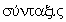 Термін «синтаксис» використовують у двох значеннях. Він стосується і об'єкта вивчення, і розділу науки про мову. Потрібно чітко розрізняти синтаксис мови і синтаксис як науку. Синтаксис мови – це синтаксична будова мови, сукупність синтаксичних одиниць та правил, які регулюють творення і функціонування синтаксичних одиниць. Синтаксис як наука – це розділ граматики, що вивчає синтаксичну будову мови, форму і зміст синтаксичних одиниць.Синтаксичними одиницями називають конструкції, у яких елементи (компоненти) поєднуються завдяки синтаксичним зв’язкам та відношенням. У складі синтаксичних одиниць для слів, що змінюються, використовують одну з їх форм (словоформ), що у сукупності створюють морфологічну парадигму слова.Словоформи є творчими елементами синтаксичних одиниць: словосполучення, простого речення, складного речення, складного синтаксичного цілого. Складне речення є комбінаторним утворенням, поєднанням власне простих речень. Через це можна говорити про комбінаторику речень, синтактику. Синтактика – відношення між знаками у мовленнєвому ланцюзі – у реченні, діалозі та дискурсі. Синтактика досліджує принципи побудови висловлювання на основі правил відношення знаків по відношенню один до одного (синтаксис). Це дозволяє перетворювати одне речення в інше, розмежовувати логічні та описові знаки.У процесі мовленнєвої комунікації син тактика спирається на загальні правила співвіднесеності словесних знаків один одному.Складне речення не є окремою внутрішньою формою мовної системи на тій підставі, що члени речення і зв'язки між ними в частинах складного речення ті самі. Але на відміну від структурно довільних сполук простих речень типу Вітер розігнав хмари. Засяяло сонце, складні речення — це такі сполуки, які мають усталений, типовий синтаксис, тобто закріплені мовною практикою структури і спеціальні мовні засоби для їх вираження, наприклад: якщо.., то..; і.., і... тощо.Речення – це предикативна синтаксична одиниця, а отже, основна синтаксична одиниця-конструкція, що протиставляється в синтаксичній системі мінімальній синтаксичній одиниці і словосполученню за формою і функціями, являючи собою граматично організоване поєднання слів (або слово) та маючи певну смислову й інтонаційну завершеність. Функціонуючи в мовленні як мінімальна одиниця спілкування, воно є водночас одиницею формування й вираження думки.Мова розуміється як основний інструментарій спілкування. Процес спілкування представляє собою обмін думками, що виражаються за допомогою речень, тому можна сказати, що саме речення є  основною одиницею людського спілкування, саме з речень (а не зі слів, морфем або звуків) складається наше мовлення. У будь-якому реченні можна виділіти два компоненти: те, про що ми говоримо (суб’єкт висловлювання) та те, про що ми говоримо (предикат висловлювання). Так у реченні «Ми працюємо» суб’єкт висловлювання позначено займенником «ми», а предикат – дієсловом «працюємо». Позначення як суб’єкту, так й предикату може бути і поширеним і непоширеним.Просте непоширене речення складається лише з головних членів – підмета та присудка. При цьому підмет завжди позначає суб’єкт висловлювання, а присудок – предикат. У поширеному реченні виділяють як головні так і другорядні члени (означення, додаток, обставина). Поділ усіх членів речення на головні та другорядні пов'язаний із тим, що підмет та присудок самостійно здібні будувати речення, проте означення, обставина та додаток окремо й самостійно не можуть утворювати речення. Головні члени речення – підмет та присудок складають основу речення. Другорядні – групуються або навколо підмета, або навколо присудка, деталізують інформацію, що передаються головними членами речення.  Предикативність як семантико-синтаксична та комунікативна властивість речення має, у свою чергу, дві сторони — формально-логічну та модально-змістову. Іноді ці дві властивості розглядають як два аспекти речення, називаючи першу властивість предикативністю, а іншу — модальністю.Розуміння речення, тобто комунікативної одиниці, як формальної схеми, або моделі, логічно передбачає й уявлення про мову як про конструкт.Синтаксична семантика (або синтаксичне значення) притаманна будь-яка синтаксична одиниця й представляє її змістову сторону; семантичну структуру, можуть мати лише одиниці, що розкладаються на компоненти (словосполучення, речення). Якщо звернутися до основної синтаксичної одиниці – речення, то, виходячи з цього, у ній можна виявити змістову сторону (відображення реальних предметів, дій та ознак) й формальну організацію (граматичну структуру). Однак ні те, ні інше не виявляє ще однієї сторони речення – його комунікативної значущості, його призначення. Отже, зміст (що передається), форма (як передається) та призначення (для чого передається) – сторони речення, що слугують основою різних підходів до вивчення речення – семантичного, структурного та комунікативного. Усі три сторони одного явища мають «глубинну аналогію та паралелизм» (Гак В.Г. Коммуникативные трансформации и системность средств логического выделения во французском языке // Филологические науки. - 1975. - № 5. - С. 49.). Наприклад, у простому реченні: Птиця літає. повністю співпадають структури семантична (реальний носій ознаки та ознака), синтаксична, або формально-граматична (підмет та присудок), та комунікативна (вихідний момент висловлювання, та нове, тобто те, що повідомляється, або, в іншій термінології, – Тематема и Ремарема).Однак це співвідношення може бути порушеним, та саме це можливе неспівпадіння компонентів синтаксичної, семантичної та комунікативної структури речення виправдовує тезу про існування та самостійність усіх трьох рівнів членування речення. Наприклад, у реченні: Ему весело співпадання можна виявити лише відносно функції компонента весело: це й є синтаксичний присудок, та семантичний предикат, та рема повідомлення, тоді як компонент йому є семантичним суб’єктом стану та одночасно темою повідомлення, але підметом воно не є.Синтаксичний зв'язок розуміється як вираження здатності поєднуватися  елементів у певній синтаксичній одиниці. Іншими словами – слугує для вираження синтаксичних відношень між словами, відображає синтаксичну структуру словосполучення та речення, а також створює умови для реалізації лексичного значення слова. Основними видами синтаксичного зв’язку є сурядність та підрядність. Вони є структурними, власне мовними відношеннями, що структурно оформлюють об’єктив відношення. Підрядність передає відношення між фактами об’єктивного світу у вигляді такого поєднання двох слів, при якому одне слово виступає у якості головного, а інше – залежного.  Сурядність передає відношення між фактами об’єктивного світу у вигляді такого поєднання слів, при якому усі слова виступають у якості рівноправних елементів по відношенню один до одного. На основі основних типів зв’язку у лінгвістиці виділяють: 1) пояснювальний зв'язок; 2) двунаправлений зв'язок; 3) детермінантний зв'язок.Порядок слів визначається семантичними та структурними факторами. Словосполучення – підпорядкована реченню непредикативна синтаксична одиниця-конструкція, граматичне і змістове поєднання двох або більше повнозначних слів (чи словоформ), яке зі змістового боку є складним найменуванням явищ дійсності, а з формально-синтаксичного — сполученням повнозначних слів за допомогою підрядного або сурядного зв'язку. Поряд із мінімальною синтаксичною одиницею воно бере участь у побудові речення.Трьома основними засобами зв’язку слів у словосполучення є узгодження, керування та прилягання. Узгодження – вид підрядного зв’язку, при якому форми роду, числа, відмінку залежного слова зумовлюються відповідними формами головного слова. Узгодження може бути повним (напр. талановитий автор) та неповним (напр. ваш колега).Керування – це вид підрядного зв’язку, при якому залежне слово отримує форму певного відмінку залежно від граматичної можливості головного слова та того значення, що воно виражає. Залежна словоформа залишається незмінною при змінюванні граматичної форми головного слова, на відміну від узгодження, при якому обидві словоформи змінюються одночасно. Керування може бути сильним та слабким.Прилягання – це вид підрядного зв’язку, при якому залежні слова є незмінюваними, ізольованими від системи відмінків через те, що кожне з них відноситься до певної частини мови, а залежність від головного слова виражається семантично. У якості прилягання можуть бути дієприслівники, прислівники та інфінітив. Набір синтаксичних одиниць, що виділяються у мові, утворює його синтаксичні засоби. Як й будь-які інші, синтаксичні засоби мають своє специфічне призначення, тобто існують не самі по собі, а й заради певних функцій. Часткові функції синтаксичні одиниці визначаються загальною комунікативною функцією синтаксису. Якщо комунікативну функцію виконує речення (висловлювання) як синтаксична одиниця, то функцією будь-якою синтаксичною одиницею докомунікативного рівня (синтаксична форма слова, словосполучення) можна визнати роль цієї одиниці у побудові речення (як компоненту словосполучення або члена речення). Поняття функції часто співвідноситься з поняттям синтаксичного значення та, безпосередньо пов’язується із синтаксичною семантикою. При диференційному використанні цих термінів під значенням розуміють вираження позамовних відношень, тобто відношень реальної дійсності, в такому випадку змістом терміну «функція» залишаються синтаксичні показники – функції «будівельні», функції сполучуваності.Для позначення синтаксичних одиниць, що поділяються на компоненти, існує й термін «синтаксична конструкція», що використовується й по відношенню до абстрактної мовної моделі, й по відношенню до конкретної мовної одиниці, що будується за цією моделлю.У загальній мовній системі синтаксична сторона займає особливе місце – це явище вищого порядку, адже для вираження думки недостатньо тільки відбору лексичного матеріалу, необхідним правильне й чітке встановлення зв’язку між словами, групами слів. Яким би не був багатим словниковий запас мови, , він завжди піддається інвентаризації.Дослідження синтаксичних одиниць та їх стилістичних властивостей створює можливість цілеспрямованого відбору виражальних засобів мови, свідомого їх використання в різних мовленнєвих контекстах. Вибір синтаксичних одиниць, що відповідають конкретним цілям мовленнєвого спілкування, завжди пов’язані з пошуком оптимального варіанту. Причому цей оптимальний варіант повинен задовольняти вимоги не тільки потрібного змісту, але й потрібного емоціонального звучання. Ця суто емоціональна сторона висловлювання дуже часто створюється синтаксичними засобами. Зокрема конструкції експресивного синтаксису наділені не тільки інформаційною функцією, а й функцією впливу. Семінар № 1-2Тема: Мовознавство як наука. Походження та розвиток мови. Мова як суспільне явище. Вербальні та невербальні засоби спілкуванняТермінологічний словникТема №1«Мовознавство як наука. Загальне мовознавство як навчальна дисципліна»Білінгвізм ________________________________________________________Гуманітарні науки________________________________________________Діахронія________________________________________________________Етнолінгвістика _________________________________________________Загальне мовознавство____________________________________________Індивідуальна двомовність_________________________________________Конкретне (часткове) мовознавство ________________________________Мовознавство ____________________________________________________Національна двомовність __________________________________________Об’єкт науки _____________________________________________________Полілінгвізм (мультилінгвізм) ______________________________________Предмет науки ___________________________________________________Природничі науки _________________________________________________Психолінгвістика _________________________________________________Синхронія _______________________________________________________Соціолінгвістика _________________________________________________Тема №2«Мова, її природа і функції. Структура і система мови»Вищі рівні мови___________________________________________________Граматичний рівень мови _________________________________________Дві форми існування конкретних мов________________________________Дихотомія мови__________________________________________________Експліцитна мета (висловлювання)_________________________________Звук _____________________________________________________________Ієрархія мовних рівнів _____________________________________________ Імпліцитна мета (висловлювання) _________________________________Індивідуальне мовлення ___________________________________________Комунікативна функція ___________________________________________Лексема _________________________________________________________Мислеофорлююча функція _________________________________________Мова ____________________________________________________________Мовлення ________________________________________________________Морфема ________________________________________________________Морфологія ______________________________________________________Нижчий рівень мови ______________________________________________Означення _______________________________________________________Означуване ______________________________________________________Парадигма _______________________________________________________Парадигматичні відношення _______________________________________План вираження _________________________________________________План змісту _____________________________________________________Прагматика _____________________________________________________Речення _________________________________________________________Синтагматичні відношення _______________________________________Синтаксис _______________________________________________________Система мови ____________________________________________________Структура мови __________________________________________________Фонема _________________________________________________________Контрольні питання1. У чому різниця між об’єктом і предметом загального і конкретного мовознавства?2. Які науки „про людину” ви знаєте? Як пов’язане з ними сучасне мовознавство (через предмет і об’єкт)?3. Які проблеми традиційно намагалося розв’язати мовознавство і які проблеми воно допомагає розв’язати сьогодні (прикладний аспект)?4. Доведіть, що мова є явищем суспільним, а не біологічним чи психічним.5. Розкрийте основні гіпотези походження мови: біологічні, соціальні та теїстичні.6. Яка з двох форм існування мови (усна й писемна) є первинною? Що спонукало стародавні суспільства до пошуків письма? Чи існують безписемні мови за нашого часу?7. Які вербальні та невербальні засоби спілкування Вам відомі?8. У чому полягає відмінність мови від мовлення?9. Що є предметом вивчення в прагматиці? Якими термінами у прагматиці позначається видима й прихована мета висловлювання?10. Якщо в мові з’являються нові слова чи нові значеннєві відтінки слів, про що це свідчить?11. Назвіть основні функції мови. Відповідь аргументуйте.12. Якими є одиниці кожного рівня мови як знакової системи? У чому полягає функціональне призначення кожної одиниці?13. Що таке нижчий і вищі рівні мови? Яким є функціональне призначення кожного рівня?14. Як у системі мови враховується її дихотомічна природа?15. Чим система мови відрізняється від структури? Що є основоположним показником (принципом) системи? Проілюструйте.16. Що таке парадигма, парадигматичні відношення? 17. На яких рівнях мови зустрічаються парадигматичні й синтагматичні відношення? Проілюструйте їх прикладами.Семінар № 3Тема: Методи дослідження мови. Класифікація мов.Термінологічний словник темиДіалектика, дослідні методи, зіставний метод, історичний метод, квалітативний метод, квантитативний метод, науковий світогляд, метафізика, метод, метод обчислень, методологія (часткова і загальна/філософська), описовий метод, порівняльно-історичний метод,  філософські методи.Контрольні питання1. Дайте визначення терміна „метод”. У яких значеннях вживається термін „метод” у мовознавчій літературі?2. Назвіть основні методи дослідження мови.3. Розкрийте суть і завдання описового методу. Де цей метод знайшов практичне застосування?4. Що є об’єктом дослідження порівняльно-історичного методу? Які прийоми використовує порівняльно-історичний метод?5. Чим історичний метод відрізняється від порівняльно-історичного? Яке практичне застосування має історичний метод?6. Чим зіставний метод відрізняється від порівняльно-історичного? Яке практичне застосування має зіставний метод?7. Для чого в лінгвістичних дослідженнях застосовується метод обчислень? Якими є його завдання?8. Які ви знаєте основні принципи класифікації мов світу?9. Чому порівняльно-історичний метод вважається основою генеалогічної класифікації мов?10. Які найпоширеніші мови належать до груп (назвіть число їх) індоєвропейської сім’ї?11. До якої сім’ї і групи належить іноземна мова, яку ви вивчаєте?12. Чим відрізняється типологічна класифікація мов від генеалогічної класифікації?13. На які групи поділяються мови світу за типологічною (морфологічною) класифікацією?14. Чим відрізняються мови флективні від мов аглютинативних?15. Чим відрізняються мови полісинтетичні (інкорпоративні) від ізолятивних?16. Якими є сучасні погляди на поняття «генетична спорідненість мов», «прамова»?17. В яких країнах поширені індоєвропейські мови? Чому вони називаються «індоєвропейськими»? Хто вперше помітив спорідненість європейських мов з мовами Індії?Семінар № 4Тема: Історія лінгвістичних учень.План1. Філологія класичної старовини.2. Античне мовознавство.3. Мовознавство середньовіччя та епохи Відродження.4. Формування мовознавства як самостійної науки (ХVI - ХVIII ст.ст.).5. Раціональна граматика. «Граматика Пор-Рояль».6. Мовознавство ХIХ-ХХст  7. Виникнення загального мовознавства. Лінгвістична концепція В. фон Гумбольдта.8. Лінгвістична концепція О.О. Потебні.Семінар № 5Тема: Фонетичний склад мови. Звуки.Термінологічний словник темиАкомодація, асиміляція, алофон, артикуляція, атонація (дезакцентація), африката, варіант фонеми, гаплологія, дивергенція, динамічний наголос, дисиміляція, дистанційна асиміляція, діереза, епентеза, звук, інваріант фонеми, квантитативний наголос, комбінаторні звукові зміни, конвергенція, контактна асиміляція, лабіалізація, метатеза, музичний наголос, назалізація, не релевантна опозиція, палаталізація, позиційні звукові зміни, протеза, редукція, релевантна опозиція, сингармонізм, субституція, тембр, тон, фонема, фонетика, фонологія, фрикативний звук, шум.Контрольні питання1. Які різновиди змін звуків ви знаєте?2. Назвіть позиційні звукові зміни, поясніть їх суть, наведіть приклади.3. У чому відмінність між кількісною і якісною редукцією?4. Дайте характеристику комбінаторних звукових змін. Назвіть комбінаторні зміни звуків, наведіть приклади.5. За якими ознаками можуть акомодуватися звуки?6. Охарактеризуйте всі різновиди асиміляції. Чим асиміляція відрізняється від дисиміляції?7. Чим акомодація відрізняється від асиміляції?8. Що таке сингармонізм? У яких мовах поширене це явище?9. Наведіть приклади гаплології, діерези, епентези і метатези, субституції звуків і гіперизмів.Семінар № 6Тема: Морфологічний рівень мови. Поняття морфеми. Морфонологія і словотвір. Частини мови. Контрольні питання1. Дайте визначення морфеми й обґрунтуйте його.2. Як ви розумієте вираз „варіювання морфем”? Як називаються варіанти морфем?3. Які типи значень властиві морфемам? Підкріпіть свою відповідь конкретними прикладами.4. На які два види поділяються всі морфеми?5. Що таке суперсегментні морфеми? Наведіть приклади.6. Як класифікуються морфеми з функціонального погляду?7. Що ви розумієте під способом вираження граматичних значень? Які способи вираження граматичних значень називаються синтетичними? Аналітичними?8. В яких мовах поширені такі синтетичні способи вираження граматичних значень, як внутрішня флексія і редуплікація?9. Що таке „граматична форма слова”?10. Що таке „суплетивізм”? Назвіть випадки використання суплетивізму для вираження граматичних значень в українській та іноземній мові, яку ви вивчаєте.11. Розкажіть про історичну змінність способів і засобів вираження граматичних значень.Семінар № 7-8Тема: Лексикологія. Значення слова. Лексичний склад мови. Назви предметів. Власні назви.План1.	Лексикологія – розділ науки про слово, його значення у словниковому складі мови. 2.	Проблеми лексикології. Лексикологічні науки.3.	Поняття лексеми як слова-типу і слова-члена. 4.	Семасіологія: поняття семантики; лексичне значення. 5.	 Повнозначні й неповнозначні слова. 6.	 Слово як назва предмета; номінативна функція слова.7.	Денотативне, конототивне й контекстуальне значення слова. 8.	Слово як вираження поняття, сигніфікативне значення.9.	Фразеологія.10. Мотивовані й немотивовані значення слів; поняття внутрішньої форми слова. 11. Моносемія слова (термін, дефініція). 12. Полісемія, співвідношення значень у полісемічних словах. 13. Типи перенесень (зміщень) значень слів; розширення та абстрагування  і звуження (спеціалізація) значень слів).Семінар № 9-10Тема: Синтаксис. Словосполучення та речення. Граматичне і актуальне членування речення. Текст. Текст та дискурс.План1.	Синтаксис – розділ граматики. Синтаксису частин мови і синтаксису речення.2.	Синтаксичні одиниці. Словосполучення та речення. Синтаксема.3.	Типологія словосполучень. 4.	Парадигматичні відношення на синтаксичному рівні (узгодження, прилягання, керування)5.	Синтаксичний розбір простого та складного речень. Сурядний та підрядний зв'язок. 6.	Члени речення.7.	Розділи мовознавства, що досліджують текст. Лінгвістика тексту. Комунікативна лінгвістика.8.	Текст та текстова комунікація.9.	Дискурсологія.10.	Текст і дискурс.Тестові контрольні роботиТестиз курсу «Загальне мовознавство» для І курсуТема: «Мовознавство – наука про мову»1. Мовознавство – це наука про...а) історію народу;б) про психічний стан людини;в) про мову.	2. Українську мову вивчає...а) загальне мовознавство;б) конкретне мовознавство;в) прикладне мовознавство.	3. Забезпечує спілкування людини з комп’ютером...а) загальне мовознавство;б) конкретне мовознавство;в) прикладне мовознавство.	4. Створює лінгвістичну теорію...а) прикладне мовознавство;б) конкретне мовознавство;в) загальне мовознавство.	5. Мовознавство – це...а) природнича наука;б) гуманітарна наука.	6. Мова – це явище...а) біологічне;б) психічне;в) суспільне.	7. Індоєвропейська мова – це...а) прамова;б) нова мова;в) стара мова.	8. Об’єктом порівняльно-історичного методу є...а) структура мови;б) інвентаризація мовних одиниць;в) споріднені мови.	9. Удосконалює правопис...а) загальне мовознавство;б) прикладне мовознавство;в) часткове мовознавство.	10. Структуру мови вивчає...а) загальне мовознавство;б) прикладне мовознавство;в) конкретне мовознавство.	11. Специфіку англійських звуків вивчає...а) прикладне мовознавство;б) загальне мовознавство;в) конкретне мовознавство.	12. Виникнення й розвиток письма вивчає...а) загальне мовознавство;б) конкретне мовознавство;в) прикладне мовознавство.	13. Засіб спілкування людей – це ..а) емотивна функція мови;б) когнітивна функція мови;в) комунікативна функція мови;г) мислетворча функція мови.	14. Естетична функція мови – це...а) функція вираження прекрасного, виховання естетичного смаку;б) функція вираження почуттів;в) функція самовираження.	15. Мова – це ...а) мислення;б) інструмент мислення.	16. Номінативну функцію виконуютьа) звуки;б) лексеми;в) речення.	17. Мовлення – це явище...а) загальне;б) абстрактне;в) індивідуальне.	18. Мовні рівні є ...а) автономними, незалежними;б) взаємопов’язані.	19. Історію мови досліджує...а) синхронічне мовознавство;б) діахронічне мовознавство;в) часткове мовознавство.	20. Звуками людина передає свої враження про навколишній світ – це теорія...а) звуконаслідувальна;б) звукосимволічна;в) вигукова.	21. Причинами появи нових слів є...а) внутрішні причини розвитку мови;б) зовнішні чинники.	22. Залишки елементів галльської мови у французькій мові – це...а) адстрат;б) суперстрат;в) субстрат.	23. Який рівень мови є найстійкіший?а) лексичний;б) фонетичний;в) морфологічний.	24. Генеалогічна класифікація мов створена на основі...а) структурного методу;б) зіставного методу;в) описового методу;г) порівняльно-історичного методу.	25. Слов’янські мови належать до...а) індоєвропейської сім’ї;б) фінно-угорської;в) тюркської.	26. Латинь, старослов’янська мова, кашубська мова, прусська мова, полабська мова, санскрит, галльська мова – це...а) мови однієї сім’ї;б) мертві мови;в) слов’янські мови.	27. Флективні мови – це мови за ...а) типологічною класифікацією мов;б) генеалогічною класифікацією.	28. Сучасні слов’янські мови виникли внаслідок...а) інтеграції;б) диференціації;в) контактування мов.	29. Залишки мови булгар у мові болгар – це ...а) суперстрат;б) адстрат;в) субстрат.	30. Зникнення носових голосних, редукованих, поява чергування о, е з і в українській мові – це явищаа) екстралінгвістичні;б) внутрішньолінгвістичні.	31. Поява в українській мові таких слів, як ваучер, дилер, менеджер, маркетинг – це явище ...а) екстралінгвістичні;б) внутрішньолінгвістичні.	32. Міміка, жести, дорожні знаки – цеа) вербальні знаки;б) невербальні форми спілкування.	33. Білінгвізм – це ...а) наука про мову;б) двомовність;в) мовні помилки.	34. Структура мови – цеа) внутрішня будова мови;б) сукупність взаємопов’язаних і взаємозумовлених елементів.	35. Мовлення – явище ...а) стабільне;б) загальноприйняте;в) динамічне, унікальне.	36 Граматика – це розділ мовознавства, який вивчає ...а) правила написання слів;б) значення лексем;в)будову мови.37. Дериватологія – це наука про...а) морфеми;б) утворення нових слів;в) будову слів.	38. Парадигматичні відношення – це ...а) лінійні зв’язки слів;б) відношення між словами на основі спільності або протилежності.	39. Орфоепія – розділ мовознавства про...а) систему вимовних норм;б)про правила написання слів;в)про звуковий склад мови.	40. Лексикографія – розділ мовознавства, про ..а) лексичний склад мови;б) про правила написання слів;в) про укладання словників.	41. Вступ до мовознавства – це пропедевтичний курс...а) конкретного мовознавства;б) загального мовознавства;в) прикладного мовознавства.	42. Літературна мова – це ...а) унормована загальнонародна мова;б) мова літератури.в) загальнонародна мова.	43. Що в мові є знаком?а) звук;б) слово;в) морфема;г) всі мовні одиниці.	44. Який мовний знак виконує комунікативну функцію?а) звук;б) слово;в) словосполучення;г) речення.	45. Скільки мов тепер існує в світі?а) 25 тис. мов;б) 7 тис. мов;в)10 тис. мов;г) 20 тис. мов;д) точно визначити кількість мов неможливо.	46. Знайти зайву мову з ряду мов: українська, полабська, білоруська, болгарська, угорська, хорватська, сербська.а) угорська;б) хорватська;в) полабська.	47. До якої групи мов належать мови таджицька, афганська, курдська, осетинська, скіфська.а) індійська група;б) тюркська група;в) іранська група.	48. Теоретичне мовознавство – це ...а) загальне мовознавство;б) конкретне мовознавство;в)прикладне мовознавство.	49. Пам’ятки писемності постачають мовознавству:а) соціологія;б) археологія;в) етнографія.	50. Який мовний рівень є найчутливішим до суспільних змін?а) лексико-семантичний;б) фонетичний;в)морфологічний.Тести з мовознавчої теми "Морфологія"Завдання з вибором однієї правильної відповіді. За кожну правильну відповідь один бал.У завданнях 1-6 потрібно знайти продовження запропонованої фразиІ 1. Морфологія вивчає...а) члени речення;б)будову слова;в) частини мови;г) словосполучення.2. В українській мові самостійних частин мови...а) 10;б) 4;в) 6;г)12.3. Службовими називаємо частини мови, які ...а) мають лексичне і граматичне значення;б) виконують функцію зв’язку повнозначних слів у реченні;в) відмінюються за відмінками;г) є незмінними частинами мови.4. Прикметник називає ...а) назву предмета;б) ознаку ознаки;в) порядок при лічбі;г) ознаку предмета.5. Займенник відповідає на питання...а) хто? що?коли?б) хто? чого? який?в) якого? чий? де?Г) що робити? чому?6. Дієслово має ...а) особи, групи;б) дієвідміни, перехідність;в) часи, розряди;г) відміни, відмінки.Завдання 7-12 мають по чотири варіанти відповідей , із яких лише одна правильна. Оберіть правильну відповідь і позначте її.7. Усі іменники належать до чоловічого роду в рядку:а) суддя, собака, тракторист, кенгуру;б) дід, путь, кожух, кобзар;в)базар, Тбілісі, гончар, гармидер;г) парус, гармаш, гарбуз, урду.8. Безособове дієслово входить до складу речення:а) Дівчата побули на хуторі тиждень і відійшли ( У.Самчук).б) Минулося, розійшлося, і сліду не стало (Т. Шевченко).в)Кожний промінь сонця, дихання кожного листочка, кожний погляд закоханого дівочого ока, щирий порух звіряти, сміх і плач дитини і легіт небес – усе те з’єднане в одному теплому погляді матері (У.Самчук).г) Річані чаєчки літали понад ставком (І. Нечуй-Левицький).9.Прислівники, що означають причину знаходяться в рядку :а)опівдні,зісподу,вряд, зарані, зараз, вночі;б) з болю, зозла, з переляку, з радості;в)навмисне, на зло,на сміх, босоніж, щохвилини;г) згарячу, спросоння, дуже, спересердя.10. Усі числівники належать до складених у рядку :а)шістнадцять, вісімнадцятирічний, триста, вісімсот;б)сім восьмих, п’ятисотий, сімдесят, три чверті;в)двадцять п’ять, три тисячі, сто один, двадцять два;г)одна друга, чотирнадцять, сімнадцятеро, вісімсот.Тести з теми «Лексикологія»ІПозначте пару речень, у яких  є омоніми А)Слово, чому ти не твердая криця! Слово – срібло, мовчання – золото. Б) Вона зрозуміла душевний стан гостя. У хлопця плечі широкі, стан високий. В) Рідна земля і в жмені мила. Земля – хлібодара і медоносиця. Г) У хвалька язик діє, а рука не вміє. Тримай язик за зубами.2. Позначте рядок, у якому фразеологічні звороти є синонімічними. А) І води не замутить.Хоч у вухо бгай. Б) Шито білими нитками. На живу нитку В) Попасти на слизьке.Накрити мокрим рядном. Г) Бентежити кров Не чути землі під собою.3. Позначте рядок, у якому фразеологізм позначає «надумане мірило упередженої людини, яка підганяє під нього факти дійсності»А) піррова перемогаБ) прокрустове ложе В) Еолова арфа Г) геростратова слава4. Дієслово вжите в прямому значенні в реченні А) У чужу душу не влізеш. Б) Холодні осінні тумани спускають на землю мокрі коси. В) Умивається сльозами убога земля. Г) Приходять друзі, виринають у пам’яті спогади.5. Фразеологічний зворот ужитий у реченні А) Часу було обмаль, а він усе одно бив байдики. Б) Побачивши великий натовп людей, перехожі дивувалися. В) Величезна сила криється в людському розумі.Г) Пісня народжує радість6. Не можна замінити поданим у дужках варіантом слово в реченні А) За високими осокорами почало світліти (світлішати) небо.Б) М’який (незлостивий) докір корисніший за нещиру подяку. В) Ми не хотіли брати участь у цих темних (підозрілих) справах. Г) Молоко дуже корисне (корисливе) для молодого організму.7. Дієслово вжите в невластивому йому значенні в реченні А) Два примірники словника присутні в кабінеті. Б) Вантажне відділення розташоване на першому поверсі. В) Ялту вважають одним з найпопулярніших курортів. Г) Директор банку перебуває за кордоном.8. З поданих у дужках синонімів кожен з варіантів можливий у реченні А) (Ретельні, проникливі) дослідження археологів підтверджують слова Геродота. Б) Червоні жоржини (сильніше, потужніше) мерехтять росами. В) Старі дуби (оточували, облягали) галявину. Г) Ми стояли, зачаровані (дивною, прекрасною) музикою весняних лугів.9. Правильним є тлумачення фразеологізму \"золота молодь\" А) талановиті молоді люди, які не можуть реалізувати себе  Б) розбещені діти багатих батьків В) обдаровані молоді діячі культури Г) молоді підприємці, які забезпечують собі високий рівень життя10. Правильним є тлумачення фразеологізму \"честь мундира\" А) чесно заслужена похвалаБ) гідність особи як представника певної організації В) зневажливе ставлення до цивільних осіб Г) великі досягнення на службі11. Слово «серце» вжито в прямому значенні у рядку А) Щире серце Б) Батьківське серце В) Серце України Г) Хворе серце12. Дієслово вжито в переносному значенні в реченні А) Сміються в сонці золоті річки, і села, і поля. Б) Що думаєш сказати, спершу обміркуй. В) Я шукав усе світле в дорозі і в людях. Г) Найдужче у житті цінував я хліб.13. Слово «сміється» вжито в переносному значенні в рядку А) Синок сміється Б) Сонце сміється В) Сміється від задоволення Г) Сміється з моєї невдачі14. Слово \"голова\" вжито в переносному значенні в реченні А) До булави треба й голови. Б) Як голова сивіє, то чоловік мудріє. В) У голову, як у торбу, що знайдеш, те й сховаєш. Г) Хліб – усьому голова.15. До емоційно забарвленої лексики належать усі слова рядка  А) дівчисько, второпати, прикріпити, базікати Б) беркицьнутись, козаченько, повчання, мамусю  В) зіронька, злодюга, вікопомний, роззява Г) рученьки, проміння, вітрище, самісінький16. У реченні «Дуже цінним органічним добривом є ... попіл» пропущено слово  А) дерев’яний Б) деревний  В) деревинний  Г) здерев’янілий17. Омоніми використано в реченні  А) Якщо у тілі душа крилата – що їй хороми, що їй палати.  Б) Ти будь не скупердяй, не скнара і знай батьківські заповіти.  В) Веснонько любая, часу не гай, якнайскоріше прилинь у наш гай.  Г) Народові потрібні не виграні битви, не втішання славою і волею, а майбуття.18. Омоніми використано в реченні  А) Щире слово й добре діло душу й серце обігріло.  Б) Господь посилає нам мудрості й сили і хранить Україну нині, прісно й вовік.  В) Міг би його поганити – не хочу вуст поганити.  Г) Людина там не буде вільна, де є великі і малі.19. Синоніми використано в реченні  А) зустрічати гостя – проводжати гостя  Б) жвавий хлопчина – прудкий хлопчина  В) привозити подарунки – привезені подарунки Г) будівельний кран – водопровідний кран20. Синонімічний ряд утворюють слова  А)ідеальний, уявний, ілюзорний, примарний;  Б)спільність, згода, спільнота, договір;  В)наступати, просуватися, наставати, запановувати; Г) досить, доволі, вистачить, годі.ІІ1. Скільки частин мови в українській мові:     а) 12;     б) 10;     в) 8;     г) 9.2. Які частини мови незмінні:     а) самостійні, вигук;     б) службові;     в) службові, вигук;     г) самостійні, службові.3. Які частини мови не мають граматичного значення:     а) самостійні, вигук;     б) службові;     в) вигук;     г) самостійні, службові.4. У якому з речень немає незмінних іменників:     а) Київське метро щороку розбудовується;     б) Кастаньєти звучали голосно в нічній тиші;     в) Еміль Золя – класик французької літератури;     г) Сорго – назва рослини.5. Виберіть правильну форму іменника авто в родовому відмінку множини:     а) автів;     б) авт;     в) авто;     г) автей.6. У якому реченні є граматична помилка:      а) Мойсієнко Микола  переміг в олімпіаді з фізики;     б) Головна мета Володьки Лободи – кар’єра;     в) Вулиця Шевченко колись називалася Новополтавською;     г) На КрАЗі щороку впроваджують нові технології виробництва.7. Поставте питання до виділеного слова в реченні   Хто з нас не мріє побачити Париж?     а) Хто? Що?      б) Кого? Чого?     в) Кого? Що?     г) На кому? На чому?8. Яка форма дієслова є початковою:     а) безособова;     б) особова;     в) родова;     г) неозначена.9. Яку морфему виділено в слові коли-таки:     а) префікс;     б) інтерфікс;     в) суфікс;      г) постфікс.10. Яка з морфем не належить до основи:     а) суфікс;     б) закінчення;     в) префікс;     г) інтерфікс.11. Визначте синтаксичну функцію виділеного слова в реченні Коло млину, коло броду набирало дівча воду:     а) обставина;     б) означення;     в) частина обставини;     г) частина означення.12. Знайдіть означення в поданому реченні Прийшов наказ від цариці лоби голити:     а) прийшов;     б) від цариці;     в) наказ;      г) лоби голити.13. У якому реченні є безособове дієслово:     а) Світає. Край неба палає;     б) Моросить дощ, тихо мріють верби;     в) Нудно мені, сутужно;     г) Йому здається небо синім морем.14. Який розділ науки про мову вивчає словосполучення:     а) морфологія;     б) синтаксис;     в) лексикологія;     г) фразеологія.15. У якому розділі мовознавства треба вивчати виділені вирази  Розуму в нього – хоч греблю гати, а старанності – кіт наплакав:     а) морфологія;     б) синтаксис;     в) лексикологія;     г) фразеологія.16. Що вивчає орфоепія:     а) правопис слів;     б) звуки мови;     в) нормативну літературну вимову;     г) значущі частини слова.17. Як називається розділ лексикології, що вивчає походження слів:     а) антропологія;     б) топоніміка;     в) діалектологія;     г) етимологія.18. Яка функція мови допомагає людям називати все довкола:    а) номінативна;    б) гуманізуюча;    в) волюнтативна;    г) естетична.19. У якому реченні порушено граматичний зв’язок:     а) Головна біль заважала Павлові працювати;     б) Сильний нежить – запалення слизової оболонки носа;     в) У далеку путь помандрував Сковорода, щоб стати філософом;     г) Прозорий тюль прикрасив вікна зали.20. У якому реченні немає службових частин мови:     а) Навпроти готелю збудували фонтан;     б) Цієї осені жовтогарячі клени радують око й мені;     в) Лиш боротись – значить жить;     г) Сядь навпроти – поговоримо.ІІІ1.	У котрому рядку всі іменники належать до однієї відміни ( в дужках вкажіть відміну ) :Служба, будова, зв’язкова, відмова, призьба.Одежа, лижа, ведмежа, межа, пуща.Шпаківня, межа, Микола, дівчина, земля.2.	У котрому рядку всі іменники належать до І відміни :Площа, каша, межа, вежа, лоша.Огорожа, колотнеча, притча, задача.Вона, рука, машина, сорока, задача.3.	У котрому рядку всі іменники належать до ІІ відміни :Виграш, явір, фарш, розкіш, куліш.Напій, пальне, квас, вірус, дощ.Гай, розмай, вечір, пиріг, музей.4.	У котрому рядку всі іменники належать до ІІІ відміни :Емаль, спіраль, путь, подорож, гуаш.Мить, карамель, шинель, загибель.Тінь, осінь, путь, тюль, повінь.5.	У котрому рядку всі іменники належать до ІV відміни :Гуся, кача, курча, ослятко, іжаченя.Ведмежа, зайча, дівча, хлопча, козеня.Сім’я, плем’я, ім’я, полум’я.6.	Котрі з поданих іменників не належать до жодної відміни :1. Маля.  2. Журі.  3. Сонце.  4. Розкіш.  5. Ножиці.  6. Учительська.  7. Виграш.  8. Ігорівна.  9. Пальто.  10. Метро.   11. Печиво.   12. Суми7.	У котрому рядку всі  займенники належать до одного розряду :Я, собою, мене, нам, ви.Сам, весь, самий, нікотрий.Це, той, таке, цієї, того.8.	Котрі з поданих займенників є заперечними :1. Чого – небудь.  2. Нікого.  3. Чийсь.  4. Мій  5. Жоден.  6. Самих  7.Наш.   8. Нікотрого.   9. Мене.  10. Ніяка   11. Нікого   12. Оцей.9.	У котрому рядку всі дієслова належать до одного виду :Сперечатися, зігрів, попроси, позичити, позичати.Ношу, кричав, засівають, даємо, визнавали.Збігти, залетіти, перенести, захистити, зробити.        10. Котрі з поданих дієслів мають форму недоконаного виду :1. Повіяв.  2. Похилилась  .  3. Впавши .  4. Випрала.   5. Витер . 6. Згадай   7. Віють.   8. Збираючись .   9. Ігноруємо .  10. Казали.  11.  Робимо.   12. Скакати .	11. Котрі з поданих дієслів мають форму доконаного виду :1. Підкреслювали.   2. Вишивають  .  3. Лігши.  4. Відчиняти.   5. Відчинити. 6. Змарніти.   7. Навчіть.   8. Зібрались .   9. Креслили .  10. Казали. 11. Отримали.   12. Сказав.ІV1.	У котрому рядку всі іменники належать до однієї відміни ( в дужках вкажіть відміну ) :Відмова, одежа,  ведмежа, межа, пуща.Служба, будова, лижа, зв’язкова, призьба.Шпаківня, межа, Микола, дівчина, земля.2.	У котрому рядку всі іменники належать до І відміни :Огорожа, колотнеча, притча, задачаПлоща, каша, межа, вежа, лоша.Вона, рука, машина, сорока, задача.3.	У котрому рядку всі іменники належать до ІІ відміни :1.Виграш, явір, фарш, розкіш, куліш.2.Напій, пальне, квас, вірус, дощ.Гай, розмай, вечір, пиріг, музей.4.	У котрому рядку всі іменники належать до ІІІ відміни :1.Емаль, спіраль, путь, подорож, гуаш.2.Мить, карамель, шинель, загибель.3.Тінь, осінь, путь, тюль, повінь.5.	У котрому рядку всі іменники належать до ІV відміни :1.Гуся, кача, курча, ослятко, їжаченя.2.Ведмежа, зайча, дівча, хлопча, козеня.3.Сім’я, плем’я, ім’я, полум’я.6.	Котрі з поданих іменників не належать до жодної відміни :1. Маля.  2. Журі.  3. Сонце.  4. Розкіш.  5. Ножиці.  6. Учительська.  7. Виграш.  8. Ігорівна.  9. Пальто.  10. Метро.   11. Печиво.   12. Суми7.	У котрому рядку всі  займенники належать до одного розряду :1.Я, собою, мене, нам, ви.2.Сам, весь, самий, нікотрий.3.Це, той, таке, цієї, того.8.	Котрі з поданих займенників є заперечними :1. Чого-небудь.  2. Нікого.  3. Чийсь.  4. Мій  5. Жоден.  6. Самих  7.Наш.   8. Нікотрого.   9. Мене.  10. Ніяка   11. Нікого   12. Оцей.9.	У котрому рядку всі дієслова належать до одного виду :1.Сперечатися, зігрів, попроси, позичити, позичати.2.Ношу, кричав, засівають, даємо, визнавали.3.Збігти, залетіти, перенести, захистити, зробити.10. Котрі з поданих дієслів мають форму недоконаного виду :1. Повіяв.  2. Похилилась  .  3. Впавши .  4. Випрала.   5. Витер . 6. Згадай   7. Віють.   8. Збираючись .   9. Ігноруємо .  10. Казали.  11.  Робимо.   12. Скакати .	11. Котрі з поданих дієслів мають форму доконаного виду :1. Підкреслювали.   2. Вишивають  .  3. Лігши.  4. Відчиняти.   5. Відчинити. 6. Змарніти.   7. Навчіть.   8. Зібрались .   9. Креслили .  10. Казали.  Тести для підсумкового контролюІ ВАРІАНТ1. Мовознавство – це наука про...а) історію народу;б) про психічний стан людини;в) про мову.2. Українську мову вивчає...а) загальне мовознавство;б) конкретне мовознавство;в) прикладне мовознавство.3. Забезпечує спілкування людини з комп’ютером...а) загальне мовознавство;б) конкретне мовознавство;в) прикладне мовознавство.4. Створює лінгвістичну теорію...а) прикладне мовознавство;б) конкретне мовознавство;в) загальне мовознавство.5. Індоєвропейська мова – це...а) прамова;б) нова мова;в) стара мова.6. Удосконалює правопис...а) загальне мовознавство;б) прикладне мовознавство;в) часткове мовознавство7. Специфіку англійських звуків вивчає...а) прикладне мовознавство;б) загальне мовознавство;в) конкретне мовознавство.8. Засіб спілкування людей – це ..а) емотивна функція мови;б) когнітивна функція мови;в) комунікативна функція мови;г) мислетворча функція мови.9. Мова – це ...а) мислення;б) інструмент мислення10. Мовлення – це явище...а) загальне;б) абстрактне;в) індивідуальне.11. Історію мови досліджує...а) синхронічне мовознавство;б) діахронічне мовознавство;в) часткове мовознавство.12. Причинами появи нових слів є...а) внутрішні причини розвитку мови;б) зовнішні чинники.13. Семіотика – це наука про …а) мовлення;б) структуру мови;в) знак.14. Застосування математичних методів у лінгвістиці надає змогу…а) створювати частотні словники;б) територіальне розповсюдження мов та мовних явищ;в) особливості породження та функціонування мови.15)  Мовознавство взаємодіє з комплексом таких гуманітарних наук як…а) антропологія, оптика, соціологія;б) соціологія, археологія, географія;в) математика, психологія, акустика.16) Засновником натуралістичного напрямку у лінгвістиці є …а) І.  Бодуен де Куртене;б) А. Шлейхер;в) О. Потебня.  17. Теорія суспільного договору – це …а) теорія виникнення мови;б) теорія виникнення суспільства;в) теорія виникнення людства.18) Матеріальна сторона мови – це …а) мислення;б) звук;в) енергія свідомості – дух.19) Літературна мова – це…а) сукупність фонетичних, лексичних та граматичних особливостей тієї чи іншої мови, що розповсюджені на певній території.б) нормований варіант загальнонародної мови, що функціонує у писемній та усній формах.  20. Мовні універсалії – це …а) мовні категорії;б) мовні одиниці;в) спільні ознаки, властиві всім мовам світу.21) Порівняльно-історичний метод – це …а) метод дослідження,згідно з яким на основі загальних положень роблять висновки про окремі факти;б) метод дослідження, згідно з яким на підставі знання про окреме роблять висновопро загальне.в) метод дослідження, що має за мету відкриття законів, за якими розвивалися споріднені мови в минулому.22. Метамовна функція – це…а) функція позначення світу речей;б) функція, що вказує на ставлення мовця до висловленого;в) функція використання мови для опису іншої мови, тобто спеціальної наукової мови.23. Який рівень мови є найстійкіший?а) лексичний;б) фонетичний;в) морфологічний.24. Слов’янські мови належать до...а) індоєвропейської сім’ї;б) фінно-угорської сім’ї;в) тюркської сім’ї.25. Флективні мови – це мови за ...а) типологічною класифікацією мов;б) генеалогічною класифікацією.26. Поява в українській мові таких слів, як ваучер, дилер, менеджер, маркетинг – це явище ...а) екстралінгвістичні;б) внутрішньолінгвістичні.27. Білінгвізм – це ...а) наука про мову;б) двомовність;в) мовні помилки.28. Мовлення – явище ...а) стабільне;б) загальноприйняте;в) динамічне, унікальне.29. Дериватологія – це наука про...а) морфеми;б) утворення нових слів;в) будову слів.30. Орфоепія – розділ мовознавства про...а) систему вимовних норм;б)про правила написання слів;в)про звуковий склад мови.31. Вступ до мовознавства – це пропедевтичний курс...а) конкретного мовознавства;б) загального мовознавства;в) прикладного мовознавства.32. Що в мові є знаком?а) звук;б) слово;в) морфема;г) всі мовні одиниці.33. Скільки мов тепер існує в світі?а) 25 тис. мов;б) 7 тис. мов;в) точно визначити кількість мов неможливо.34. Наголос, що у різних словах і навіть у різних формах того самого слова падає на різні склади, називається…а) фіксований;б) вільний;	в) пов'язаний.35. Теоретичне мовознавство – це ...а) загальне мовознавство;б) конкретне мовознавство;в)прикладне мовознавство.36. Система мови – це…а) сукупність взаємопов’язаних одиниць одного рівня, об’єднаних в категорії за типовими протиставлюваними відношеннями;б) це будова мови в її ієрархічній (розподіл від вищого до нижчого) співвіднесеності, за якою одиниці нижчих рівнів використовуються для будови одиниць вищого рівня.37. Синтагматичні відношення – це…а) відношення, в які вступають одиниці одного рівня в процесі послідовної їх пов’язаності в мовленні.б) відношення, що об'єднують одиниці мови одного рівня в групи, розряди і категорії.  38) Конвергенція – це…а) поєднання двох або кількох звуків в одному звукові, що відбувається внаслідок діяння певних звукових процесів.б) розщеплення одного звука на два його варіанти або на два звуки.39) Найменша частина слова, що має значення – це…а) лексема; б) фонема;в) морфема.40) До якої групи мов належать мови ісландська, голландська, Афрікаанс, ідиш, датська ?а) романська;б) балтийська;в) германська.41) Фонетика розглядає …а) фізичні властивості звуків, способи їх творення, функціонування, процеси змін, зв’язки між звуковою і писемною формою мови.б)  склад слова;42) Лінгвістична дисципліна, яка вивчає звуки мови задопомогою точних приладів та апаратів, називається…а) частковою фонетикою;б) прикладною фонетикою;в) експериментальною фонетикою.43) Висота звука залежить від…а) амплітуди (розмаху) коливання: чим більша амплітуда, тим звук сильніший.б) частоти коливань за одиницю часу: чим більша частота коливань, тим вищий звук.в) тривалості звучання.44. Звук розглядається як явище: а) фізичне (акустичне);б) психологічне;в) прагматичне.45. Шуми – це…а) приголосні;б) голосні.46. Який орган не бере участь у творенні звуків?а) надставна труба;б) легені з бронхами;в) вухо.47. До  пасивних органів мовного апарату належать…а) губи, м’яке піднебіння;б) зуби, ясна, тверде піднебіння).48. Алофон – це…а) варіант фонеми;б) інваріант фонеми. 49. Акустична класифікація – це … а) розподіл звуків за слуховим сприйняттям. б) розподіл звуків за особливостями механізму створення звуків.50. Голосні, утворені без участі губів, прийнято називати а) не лабіалізованими;б) лабіалізованими.51. Кожна фраза (фонетична синтагма) поділяється на …а) склади;б) такти.52. Редукція – це …а) поява перед голосним, що стоїть на початку слова, приголосного для полегшення вимови.б)  ослаблення артикуляції ненаголошених звуків і зміна їхнього звучання.53. Акомодація – це …а) зміна одного звука під впливом іншого, сусіднього; часткове пристосування сусідніх звуків.б) артикуляційне уподібнення одного звука до іншого в мовленнєвому потоці в межах слова або словосполучення.54. Яке мовне явище представлено:итал. Italia — Італія, білорус. навука із наука.?а) епентеза;б) метатеза;в) діареза.55. Транслітерація  - це …а) спосіб запису усного мовлення з метою найточнішої передачі вимови.б) побуквена передача текстів і окремих слів, записаних однією графічною системою, засобами іншої графічної системи.56. Дивергенція – це …а) збіг у процесі фонетичних змін двох звуків у одному;б) розщеплення звука на два різні звуки.57. Морфема виявляє свою значеннєву якість …а) виступаючи самостійною одиницею;б) лише в сполуці з іншими морфемами. 58. До розряду морфем …а) відносять службові слова;б) не відносять службові слова.59. Корінь  – це …а) носій речового значення у граматичних формах того ж самого слова і в споріднених (інакше - однокореневих) словах, у яких є стрижневоюб) морфема, що прикріплюється до кореня або вставляється в нього і видозмінює його.60. До постфіксів належать …а) морфеми, що стоять після кореня;б) афікси без самостійного значення, розташовані між коренем і суфіксом;в) морфеми, що стоять перед коренем.61. У яких словах афікс виконує словотворчу функцію:а) питати – спитати;б) кращий – найкращий;в) учити – учень.62. Які способи вираження граматичних значень є синтетичними?а) афіксація, внутрішня флексія, редуплікація;б) порядок слів, службові слова, інтонація.63. Загальна лексикологія …а) встановлює загальні закономірності будови, функціонуванняй розвитку лексики.б) вивчає словниковий склад однієї мови.в) займається історією словникового складу, причинами й закономірностями його зміни.64. Етимологія  – це…а) наука про значення слів.б) наука, яка вивчає процеси найменування.в) наука, яка досліджує походження слів;65. Топоніміка  – це … а) наука про імена людей;б) наука про географічні назви  66. Переносне лексичне значення …а) є вторинним, тобто похідним від прямих, й опосередковано через прямі значення називає явища дійсності;б) вживається без жодних, крім логічних, обмежень.67. Полісемія а) наявність різних лексичних значень у одного й того ж слова відповідно до різнихконтекстів;б) наявність одного лексичного значення у різних слів відповідно до контексту.68. Назвіть лексичне явище - рукав Дніпра і рукав сорочки; крило літака і крило птаха.а) фразеологізм;б) алегорія;в) метафора.69. Омоформи – це…а) слова, в яких збігаються тільки окремі форми.б) слова, які вимовляються однаково, але різняться написанням.70. Омографи – це…а) sea [si:] "море" і see [si:] бачити;б) рос. стих (іменник) і стих (дієслово);в) мука і мука, замок і замок.71. Антоніми – це … а) слова, які мають значення, що повністю або частково збігаються.б) різні за звучанням слова, які мають протилежні, але співвідносні значення.72. Гіперонім  - це а) родові словаб) видові слова.73. Слово-член  …а) служить для називання предметів, дій, якостей.б) має властивість змінювати форму, входити в сполучення з іншими словами і виступати в ролі синтаксично незалежних або залежних елементів речення74. Повнозначні слова …а) мають лексичне значенняб) позбавлені лексичного значення.75. Контекстуальне значення а) значення  до відображуваного словом предмета або явища;б) значення слів, пов’язаних з певними  предметами і явищами, що стають об’єктом семантики слова;в) розуміється як умова, в якій реалізується певна мовна одиниця в мовленні76. Які групи слів мають мотивоване значення?а) касир, der Tischler;б)м’яч, літо;в) світ, небо.77. Які слова  не є моносемічними?а) джерело, стіл;б) лексема, парадокс;в)офсайд, гіпотеза.78. Слово «бутерброд» є прикладом явища …а) моносемії;б) звуження;в)розширення.79. Тенденції до економії, уніфікації, системності мовних засобів, варіювання номінацій із різними мотивацією…а)інтралінгвістичні причини мовних змін;б) екстралінгвістичні причини.80. Архаїзми а) застарілі слова, які вийшли з активного вжитку, але збереглися в пасивному словнику.б) слова, які вийшли з ужитку в зв 'язку зі зникненням позначуваних ними понять.81. Це виділене слово є історизмомо чи архаїзмом:» Не в честном бою положил свой живот,..»?а) архаїзм;б) історизм.82. Назвіть мовне явище: факс, дистрибютер, брокер, дилер, менеджер, пейджер .а) історизм;б) неологізм;в) запозичення.83. Калькування – це .. а) копіювання іншомовного слова за допомогою свого, незапозиченого матеріалу; поморфемний переклад іншомовного слова.б) запозичення, за якого з іноземної в рідну мову входить лексична одиниця повністю (значення й експонент).84. Назвіть мовне явище: укр. недолік є калькою рос. недочета) калькування;б) матеріальне запозичення.85. Найбільша кількість запозичень в українській мові з …а) грецької;б) італійської;в) англійської. 86.Які слова є запозиченими?а) парасолька, вишня.б) вітер, говорити;в) погода, гелготати.87. Напрям лінгвістичних досліджень, об’єктом яких є правила побудови зв’язного тексту і його смислові категоріїа) Лінгвістика тексту;б) соціолінгвістика;в) комунікативна лінгвістика.88. Текст у сукупності прагматичних, соціокультурних, психологічних та інших чинників.а) жанр;б) текстотип;в) дискурс89. Мовознавчий напрям, який функціонування мови розглядає як різновид когнітивної, тобто пізнавальної, діяльності, а когнітивні механізми та структури людської свідомості досліджує через мовні явища.а) лінгвістика текту;б) дискурсологія;в) когнітивна лінгвістика.90. Хто автор книги «Курс загальної лінгвістики»?а) А. Шлейхер б)Фердинанд де Соссюрв) А. Мейє.91. Прийнята певним суспільством система стійких норм спілкування для встанов­лення мовленнєвого контакту співбесідників, підтримки спілкування відповідно до їхніх соціальних ролей чи рольових позицій. а) мовна політика;б) мовленнєвий етикет.92. Автором максимів успішної комунікації є…а) Т. ван Дейкб) Г.Грайс;в) В. Гумбольдт. 93. Іллокуція – це …а) відношення мовлення до мети, мотивів і умов здійснення комунікації;б) вплив на свідомість та поведінку адресата, виникнення нової ситуації)94. Оберіть основний рівень мови серед запропонованих:а) Словотвірний б) Морфонологічнийв) Синтаксичний.95. Об’єктом порівняльно-історичного методу є...а) структура мови;б) інвентаризація мовних одиниць;в) споріднені мови.ІІ ВАРІАНТ1. Обʼєкт дослідження лінгвістики – це ...а) історія народу;б) літературне надбання нації;в) мова.2. Німецьку мову вивчає...а) загальне мовознавство;б) конкретне мовознавство;в) прикладне мовознавство.3. Мовознавство – це...а) природнича наука;б) гуманітарна наука.4. Мова – це явище...а) біологічне;б) психічне;в) суспільне.5. Об’єктом порівняльно-історичного методу є...а) структура мови;б) інвентаризація мовних одиниць;в) споріднені мови.6. Структуру мови вивчає...а) загальне мовознавство;б) прикладне мовознавство;в) конкретне мовознавство.7. Виникнення й розвиток письма вивчає...а) загальне мовознавство;б) конкретне мовознавство;в) прикладне мовознавство.8. Мовознавство співпрацює також з медициною, а саме …а) з семіотикою;б) з акустикою;в) з дефектологією.9. Індукція  - це …а) метод дослідження,згідно з яким на основі загальних положень роблять висновки про окремі факти;б) метод дослідження, згідно з яким на підставі знання про окреме роблять висновопро загальне.в) метод дослідження, що має за мету відкриття законів, за якими розвивалися споріднені мови в минулому.10) Компонентний аналіз …а) застосовується при дослідженні структури мовиб) застосовується для опису значень слів.11) Основоположниками соціологічного напряму в мовознавстві є…а) Ш. Баллі, Фердинанд де Соссюр;б) О.Потебня, Вільгельм фон Гумбольдт;в) А. Шлейхер, Макс Мюллер.12) Репрезентативна функція мови – це …а) функція формування й формулювання думки;б) функція позначення світу речей;в) функція, що вказує на ставлення мовця до висловленого;13) Діалекти …а) виступають в усній та писемній формах і характеризується стилістичною диференціацією;б) різновид мови, що вживається як засіб порозуміння особами, пов'язаними між собою територією, фаховою або соціальною спільністю.14. Мовлення – це …а) система одиниць спілкування і правил їх функціонування;б) це інвентар (словник) і граматика, які існують у потенції, в можливості;в) конкретно застосована мова, засоби спілкування в їх реалізації.15) Прагматика – це …а)  дослідний  напрям, спрямований на вивчення функціональної ролі знаків мовлення;б) метод дослідження, згідно з яким на підставі знання про окреме роблять висновокпро загальне.16. Експліцитний зміст …а)  не має такого словесного вираження, але домислюється з опорою на експліцитне, виражається й сприймається адресатом за допомогою контексту та інших чинників"б) своє власне, повне, безпосереднє словесне вираження.17.  Перцептивна функція одиниць мови – це…а) функція сприйняття;б) функція називання;в)функція сигніфікативна.18) До нижчих мовних рівнів належить …а)  морфологічний рівень;б) фонетичний рівень;в) лексичний рівень.19. Ономастика – це …а) наука про теорію і практику укладання словників;б) вивчає походження й історію окремих слів і морфем;в) наука про власні й географічні назви.20. Мова –…а) нелінійне, психічне явище;б) лінійне, психофізичне явище. 21. Естетична функція мови – це...а) функція вираження прекрасного, виховання смаку;б) функція вираження почуттів;в) функція самовираження.22. Номінативну функцію виконуютьа) звуки;б) лексеми;в) речення.23. Мовні рівні є ...а) автономними, незалежними;б) взаємопов’язані.24. Звуками людина передає свої враження про навколишній світ – це теорія...а) звуконаслідувальна;б) звукосимволічна;в) вигукова.25. Синтагматичні відношення – це...а) лінійні відношення;б) вертикальні відношення;в) паралельні відношення.26. Генеалогічна класифікація мов створена на основі...а) структурного методу;б) зіставного методу;в) описового методу;г) порівняльно-історичного методу.27. Семасіологія – це наука ...а) про власні назви;б) мертві мови;в) про значення, семантику слова.28. Зникнення носових голосних, редукованих, поява чергування о, е з і в українській мові – це явищаа) екстралінгвістичні;б) внутрішньолінгвістичні.29. Міміка, жести, дорожні знаки – цеа) вербальні знаки;б) невербальні форми спілкування.30. Структура мови – цеа) внутрішня будова мови;б) сукупність взаємопов’язаних і взаємозумовлених елементів.31. Граматика – це розділ мовознавства, який вивчає ...а) правила написання слів;б) значення лексем;в) будову мови.32. Парадигматичні відношення – це ...а) лінійні зв’язки слів;б) відношення між словами на основі спільності або протилежності.33. Лексикографія – розділ мовознавства, про ..а) лексичний склад мови;б) про правила написання слів;в) про укладання словників.34. Літературна мова – це ...а) унормована загальнонародна мова;б) мова літератури.в) загальнонародна мова.35. Який мовний знак виконує комунікативну функцію?а) звук;б) слово;в) словосполучення;г) речення.36. До якої групи мов належать мови румунська, португальська, іспанська?а) індійська група;б) тюркська група;в) іранська група.37. Який мовний рівень є найчутливішим до суспільних змін?а) лексико-семантичний;б) фонетичний;в)морфологічний38. Пам’ятки писемності постачають мовознавству:а) соціологія;б) археологія;в) етнографія.39. Додатковим значенням, що передає емоційне й оцінне ставлення до предмета мовлення чи співрозмовника, експресивність чи стилістичну належність або іншу (практично застосовану) інформацію, називають…а) конотативне значення;б) денотативне значення;в) контекстуальне значення.40. Мотивоване значення…а) визначає внутрішню форму слова;б) не визначаються значенням морфем у складі слова.41. Синхронія – це…а) горизонтальний зріз мови, тобто умовне виділення одного історичного етапу в розвитку мови, який береться як об’єкт лінгвістичного дослідження;б) вертикальний зріз мови, при якому об’єктом лінгвістичного аналізу стає історичний розвиток мови.42. Соціолінгвістика – це…а) напрям у мовознавстві, що вивчає мову в її відношенні до культури, взаємодію мовних, етнокультурних та етнопсихологічних чинників у функціонуванні й еволюції мови.б) науки, яка вивчає закономірності породження і сприйняття мовних висловлювань у їх співвіднесеності до системи мови.в) вивчає комплекс проблем, пов’язаних із суспільною природою мови, її функціями і з механізмом взаємодії мови й суспільства.43. У лексикології „лексема” …а) позначає слова з усією сукупністю його форм словозміни.б) це найменша словесна одиниця, здатна в звучанні виражати самостійний зміст.44. Сила звука залежить від…а) амплітуди (розмаху) коливання: чим більша амплітуда, тим звук сильніший;б) частоти коливань за одиницю часу: чим більша частота коливань, тим вищий звук;в) тривалості звучання.45.  Тони – це…а) приголосні;б) голосні.46. Вільний  наголос – це …а) який у різних словах і навіть у різних формах того самого слова падає на різні склади;б) наголос, закріплений за певною морфемою;в ) який у всіх словах (можливо, за деякими винятками) припадає на певний склад слова незалежно від його морфологічної будови.47. До активних  органів мовного апарату належать… а) губи, м’яке піднебіння;б) зуби, ясна, тверде піднебіння).48.  Фонема – це…а)одиниця  змінна, бо змінюється залежно від позиції в слові; одиниця конкретна, вона вимовляється і чується;б) абстрактна одиниця, виведена на основі ряду звукових варіантів та існує в уяві мовця;49. Голосні, утворені за участі губів, прийнято називати а) не лабіалізованими;б) лабіалізованим.50. Протеза – це …а) поява перед голосним, що стоїть на початку слова, приголосного для полегшення вимови.б) ослаблення артикуляції ненаголошених звуків і зміна їхнього звучання.51. Асиміляція – це…а) зміна одного звука під впливом іншого, сусіднього; часткове пристосування сусідніх звуків.б) артикуляційне уподібнення одного звука до іншого в мовленнєвому потоці в межах слова або словосполучення.52. Яке мовне явище представлено: утопнути — > утонути, солнце — » сонце,?а) епентеза;б) метатеза;в) діареза.53. Транскрипція  - це …а) спосіб запису усного мовлення з метою найточнішої передачі вимови.б) побуквена передача текстів і окремих слів, записаних однією графічною системою, засобами іншої графічної системи.54. Конвергенція – це …а) збіг у процесі фонетичних змін двох звуків у одному;б) розщеплення звука на два різні звуки.55. Морфема має …а) тільки план вираження;б) тільки план змісту;в) і план вираження і план змісту.56. Морфема виявляє свою значеннєву якість …а) виступаючи самостійною одиницею;б) лише в сполуці з іншими морфемами. 57. До розряду морфем …а) відносять службові слова;б) не відносять службові слова58. Афікс  – це …а) носій речового значення у граматичних формах того ж самого слова і в споріднених (інакше - однокореневих) словах, у яких є стрижневоюб) морфема, що прикріплюється до кореня або вставляється в нього і видозмінює його.59. До префіксів належать …а) морфеми, що стоять після кореня;б) афікси без самостійного значення, розташовані між коренем і суфіксом;в) морфеми, що стоять перед коренем.60. У яких словах афікс виконує формотворчу функцію:а) вимовити – відмовити;б) кращий – найкращий;в) учити – учень.61. Які способи вираження граматичних значень є аналітичними?а) афіксація, внутрішня флексія, редуплікація;б) порядок слів, службові слова, інтонація.62. Конкретна лексикологія …а) встановлює загальні закономірності будови, функціонуванняй розвитку лексики.б) вивчає словниковий склад однієї мови.в) займається історією словникового складу, причинами й закономірностями його зміни.63. семасіологія – це…а) наука про значення слів.б) наука, яка вивчає процеси найменування.в) наука, яка досліджує походження слів;64. Як називають такі словосполучення  буря в склянці води, перейти рубікон?а) крилаті слова;б) фразеологізми;в) приказка.65. Антропоніміка – це … а) наука про імена людей;б) наука про географічні назви.66. Вільне лексичне значення …а) є вторинним, тобто похідним від прямих, й опосередковано через прямі значення називає явища дійсності;б) вживається без жодних, крім логічних, обмежень.67. Полісемія а) наявність різних лексичних значень у одного й того ж слова відповідно до різнихконтекстів;б) наявність одного лексичного значення у різних слів відповідно до контексту.68. Назвіть лексичне явище - хлопчик біжить і час біжить; ніс дитини і ніс човнаа) фразеологізм;б) алегорія;в) метафора.69. Омофони – це…а) слова, в яких збігаються тільки окремі форми.б) слова, які вимовляються однаково, але різняться написанням.70. Омофони – це…а) sea [si:] "море" і see [si:] бачити;б) рос. стих (іменник) і стих (дієслово);в) мука і мука, замок і замок.71. Синоніми – це … а) слова, які мають значення, що повністю або частково збігаються.б) різні за звучанням слова, які мають протилежні, але співвідносні значення.72. Гіпонім  - це а) родові словаб) видові слова73. Слово-тип  …а) служить для називання предметів, дій, якостей.б) має властивість змінювати форму, входити в сполучення з іншими словами і виступати в ролі синтаксично незалежних або залежних елементів речення.74. Неповнозначні слова …а) мають лексичне значенняб) позбавлені лексичного значення.75. Денотативне значення а) значення  до відображуваного словом предмета або явища;б) значення слів, пов’язаних з певними  предметами і явищами, що стають об’єктом семантики слова;в) розуміється як умова, в якій реалізується певна мовна одиниця в мовленні.76. Які групи слів мають немотивоване значення?а) касир, der Tischler;б)м’яч, літо;в) світовий, радник.77. Які слова  є моносемічними?а)джерело, стіл;б) лексема, парадокс;в)зелений, ріг.78. Слово «пиво» є прикладом явища …а) моносемії;б) звуження;в)розширення.79. Нововведення в техніці, побуті, суспільному житті, у сфері культури та ідеології - …а)інтралінгвістичні причини мовних змін;б) екстралінгвістичні причини.80. Історизми а) застарілі слова, які вийшли з активного вжитку, але збереглися в пасивному словнику.б) слова, які вийшли з ужитку в зв 'язку зі зникненням позначуваних ними понять.81. Це виділене слово є історизмом чи архаїзмом: десяцький"поліцейський служитель на селі"?а) архаїзм;б) історизм.82. Неологізми а) нові слова, що виникли за пам'яті людей, які їх використовують;б) забуті слова, що увійшли до сучасного вжитку.83. Назвіть мовне явище: факс, дистрибютер, брокер, дилер, менеджер, пейджер .а) історизм;б) неологізм;в) запозичення.84. Матеріальне (лексичне) запозиченняа) копіювання іншомовного слова за допомогою свого, незапозиченого матеріалу; по морфемний переклад іншомовного слова.б) запозичення, за якого з іноземної в рідну мову входить лексична одиниця повністю (значення й експонент).85. Назвіть мовне явище: лазер (англ. Laser)а) калькування;б) матеріальне запозичення.86. Найбільша кількість запозичень в українській мові з …а) грецької;б) італійської;в) англійської. 87. .Які слова є запозиченими?а) абонент, абзац.б) вітер, говорити;в) погода, гелготати.88. Розділ мовознавства, предметом якого є процеси спілкування людей з використанням живої природної мови.а) Лінгвістика тексту;б) соціолінгвістика;в) комунікативна лінгвістика.89. Текст у сукупності прагматичних, соціокультурних, психологічних та інших чинників.а) жанр;б) текстотип;в) дискурс90. Мовознавчий напрям, який функціонування мови розглядає як різновид когнітивної, тобто пізнавальної, діяльності, а когнітивні механізми та структури людської свідомості досліджує через мовні явища.а) лінгвістика текту;б) дискурсологія;в) когнітивна лінгвістика.91. Хто автор книги «Курс загальної лінгвістики»?а) А. Шлейхер б)Фердинанд де Соссюрв) А. Мейє.92. Сукупність ідеологічних постулатів і практичних дій, спрямованих на регулювання мовних відносин у країні або на розвиток мовної системи у певному напрямі. а) мовна політика;б) мовленнєвий етикет.93. Автором максимів успішної комунікації є…а) Т. ван Дейкб) Г.Грайс;в) В. Гумбольдт. 94. Перлокуція – це …а) відношення мовлення до мети, мотивів і умов здійснення комунікації;б) вплив на свідомість та поведінку адресата, виникнення нової ситуації),95. Оберіть проміжний рівень мови серед запропонованих:а) Фонетичний б) Морфонологічнийв) СинтаксичнийЗавдання для самостійної роботи із дисципліни «Загальне мовознавство»Методичні матеріали для самостійної роботи студентівСАМОСТІЙНА РОБОТА № 11. Для контролю засвоєння знань заповнити запропоновану таблицю, що стосується інформації з історії та теорії  мовознавства (завдання виконується шляхом стислого  аналізу  діяльності  найвидатніших мовознавців різних періодів розвитку науки про мову. Обов’язковий ПЕРЕЛІК ІМЕН МОВОЗНАВЦІВ додається). ПЕРЕЛІК ІМЕН МОВОЗНАВЦІВАмара Абеляр П’єрАліг’єрі ДантеАристотельАрно АнтуанБеккер КарлБекон РоджерБенвеніст ЕмільБлумфілд ЛеонардБодуен де Куртене Іван ОлександровичБонфанте ДжонБопп Франц Буслаєв Федір ІвановичВараручіВаррон МаркВостоков Олександр ХристофоровмчВундт Вільгельм МаксГеракліт Герман ПаульГрімм ЯкобГумбольдт Вільгельм фонГутенберг ІоганДемокрітДжоунз ВільгельмДонатЕльмслєв ЛуїЕрвас –і-Пандура ЛоренцоЗизаній ЛаврентійКашгарі Махмуд Курілович Єжи Ласло Клод Лейбніц Готфрід  ВільгельмЛуллій Раймунд Матезіус ВілемМейє АнтуанМстиславець ПетрПаллас ПетрПірс ЧарлзПосс ХристіанПотебня Олександр ОпанасовичПрисціанРаск РасмусСепір ЕдуардСибавейхиСкалігер СтефанусСкалігер ЮлійСмотрицький МелетійСоссюр Фердинанд деТредіаковський Василь КириловичТрубецькой Микола СергійовичУорф БенджаменФедоров ІванФосслер КарлХаліль ібн АхмедШлегель ФрідріхШлейхер АвгустШтейнталь ГейманШухард ГугоЗРАЗОК ТАБЛИЦІ 12. Для контролю засвоєння знань заповнити запропоновану таблицю, що стосується інформації з методики  мовознавства.ЗРАЗОК ТАБЛИЦІ 2Рекомендована література:1. Дворницька Н. І. Загальне мовознавство / Н. І. Дворницька. — Кам’янець-Подільський: Апостроф, 2014. — 200 с.2. Кочерган М. П. Загальне мовознавство / М. П. Кочерган. – Київ, 2006.САМОСТІЙНА РОБОТА № 2 1. Проаналізуйте наведені нижче висловлювання лінгвістів про сутність мови, розкрийте кожне положення, обґрунтувавши його.Мова існує лише постільки, поскільки є суспільство, і людські суспільства не могли б існувати без мови.Система асоціацій, а саме цим є мова, не передається безпосередньо від однієї особи до іншої: мова, якпринагыдно вже говорилося, не річ, а діяльність. Кожна дитина, навчаючись говорити, мусить сама створити собі систему асоціацій між рухами й відчуттями, подібну тій системі, котрою володіє оточення. Вона не отримує від них готових прийомів артикуляції: вона навчається артикулювати, як вони, навпомацки й після багаторічних зусиль. Вона не одержує готових граматичних парадигм: вона створює кожну форму за зразком і подобою тих, котрі вживають інші довкола неї; постійно чуючи ми їмо – ви їсте, ми стоїмо – ви стоїте,  дитина навчається, коли потрібно, говорити ви сидите, якщо вона вже чула вислів ми сидимо. І так для усіх форм (Мейе А. Введение в сравнительное изучение индоевропейских языков. – М., 1938. – С. 53).Будучи продуктом людської діяльності, мова разом з останньою володіє цільовою спрямованістю. Аналіз мовленнєвої діяльності як засобу спілкування показує, що найбільш звичайною метою мовця, котра виявляється найчіткіше, є висловлювання. Тому до лінгвістичного аналізу слід підходити з функціональної точки зору. З цієї точки зору мова є системою засобів вираження, яка слугує певній меті. Жодне явище в мові не можна зрозуміти без врахування системи, до котрої вони належать (Тезисы Пражского лингвистического кружка. – Пражский лингвистический кружок// Сборник статей. – М., 1967. – С. 17).Усе, що напруженими зусиллями багатьох вчених з’ясовано в питанні про походження мови, переконує в тому, що мова виникла як засіб спілкування людей між собою; це спілкування мало на меті повідомлення мовцем не назв окремих уявлень, а тих чи інших поєднань уявлень, що відповідають духовним його переживанням, що виявляють акти його мислення. Отже, словесний знак отримав спочатку ті окремі сприйняття, відчуття, почуття, бажання, а також поєднання відповідних їм уявлень, котрі виникли в душі мовця для виявлення його волі, для утвердження чи заперечення чогось; і лише пізніше, шляхом розчленування цих словесних знаків, простих чи складних сполучень,  вийшли слова, які позначили окремі уявлення (Шахматов А. А. Синтаксис руського язика. – 2-е изд. –Л., 1941. – С. 17).Мовознавство займається дослідженням мови, чи людського мовлення, в усьому її розмаїтті. Але якщо ми звернемо увагу на ту обставину, що племінних і народних мов може бути кілька тисяч, а людського життя, навіть при найбільших здібностях, вистачає лише на пізнання тільки невеликої частки цієї маси, то виявиться, що лінгвістика як завершене ціле є й залишатиметься завжди лише недосяжним ідеалом. Жодна книга не може описати цілісну систему мовознавства. Жодна людська голова не в змозі осягнути всю масу належних сюди фактів. Кожний з дослідників мови тримає у своїй голові лише уривок, лише невеликий уламок цілого, котрий дає йому можливість дійти до загального погляду на ціле й створити собі менше чи більше відповідну, точну картину мовного життя взагалі (Бодуэн де Куртене И. А. О задачах языкознания// Избранные труды по об щему языкознанию. Т. 1. – М., 1963. – С. 206).  2. Порівняйте висловлювання про походження мови лінгвістів та мислителів старого й нового часу і вкажіть, у чому суть їх теорій.Спочатку люди жили, кажуть, необлаштованим і схожим на звіряче  життям, виходили на пасовища й харчувалися смачною травою та деревними плодами. Під час нападу звірів потреба навчила їх допомагати один одному, і, збираючись разом від страху, вони почали впізнавати один одного. Голос їх був ще беззмістовним і нерозчленованим, але поступово вони перейшли до розчленованих слів і, встановивши один з одним символи для кожної речі, створили зрозуміле для них самих порозуміння стосовно усього. А через те що такі об’єднання мали місце по всьому світу, то мова виявилася не в усіх рівнозвучною, бо кожні випадковим чином складали свої слова: звідси розмаїття в характері мов, а первісні об’єднання поклали початок усім племенам  (Сицилийский Диодор (1 в. н. э.) // Античные теории языка и стиля. 1936. – С. 33).Дієслова, слова дії – найнеобхідніша складова частина всіх мов, бо мова породжена працею, завжди супроводжувала її; людська спільна праця складає одвічний смисловий зміст усіх пракоренів… предмети потрапляють в орбіту в міру того, як вони дотикаються в спільній трудовій діяльності, зазнають її впливу; як інакше був можливий загальний погляд і похідне від нього загальне позначення?Лише спільна праця дає задовільне пояснення цих важливих явищ. Вона характеризується основною ознакою мови – загальністю; це не тонкий випадковий промінь, що струменіє, чим є ономатопоетика – зображальні рефлексивні звуки Штейн таля – чи наслідування хижих звірів, як вважав Дарвін, чи пантоміміка, на думку Гейзера; усе це надто несуттєво й ніяк не могло породити людську мову – вельми важливе утворення, що зрослося у своєму нестримному розвитку з колективним буттям людини та її духовним життям; це живе джерело, що неперервно працює, бо до праці, спільної діяльності завжди звертався найдревніший людський гурт (Нуаре Людвіг. Происхождение язика. - 1877).Мова як соціальне явище могла виникнути лише тоді, коли мозок людини був уже достатньо розвинутий, щоб користуватися мовою. Дві людські істоти могли створити мову для свого користування лише тому, що вони були вже готові до цього. З мовою все відбувається так само, як і з іншими людськими винаходами. Часто полемізували про те, чи була під час виникнення одна мова чи їх було багато. Це питання не становить жодного інтересу. У той день, коли розум достатньо розвинутий, відкриття відбувається саме собою в кількох точках одночасно: воно в повітрі, як прийнято говорити, його поява передчувається, як восени падання зрілих плодів.Психологічно лінгвістичний акт полягає в тому, щоб надати знаку символічну значимість. Цей психологічний процес відрізняє мову людини від мови тварини. Неправильно протиставляти одну мову другій, говорячи, що друга – це мова природна, а перша – штучна й умовна. Людська мова не менш природна, ніж мова тварин, але людська мова належить до більш високого порядку явищ у тому розумінні, що людина, надавши знакам об’єктивної значимості, може її змінювати до нескінченності через її умовність. Різниця між мовою людини й мовою тварини полягає в оцінці природи знаку.Собака, мавпа, птах розуміють собі подібних; у них є крики, жести, пісні, що відповідають стану радості, переляку, бажання, голоду; деякі з цих криків настільки добре пристосовані до спеціальних потреб, що їх можна майже перекласти фразою людської мови. Однак тварини фраз не промовляють. Вони не можуть змінити елементів свого крику, незважаючи на складність останнього, як ми змінюємо свої слова, котрі є у фразі елементами, здатними заміщати один одного.Для тварин фраза не відрізняється від слова. Більше того: саме це слово, крик чи сигнал, як би його не називали, не має незалежної об’єктивної значимості. Тому слово це не має умовного значення, а отже, мова тварини не здатна ні змінюватися, ні прогресувати. Немає ніяких ознак того, що крик тварин був раніше не таким, яким він є тепер.Птах, що видає крик, аби привернути увагу людини, котра дає їй корм, не усвідомлює свого крику як знак. Мова тварини передбачає нерозривне поєднання знаку й позначуваної ним речі. Для того щоб цей зв’язок розірвався і знак набув значення, незалежне від свого об’єкта, необхідний психологічний процес, що є початковою точкою людської мови (Вандриес Ж. Язык. Лингвистическое введение в историю (1921), русск пер. – М., 1937. – С. 24 - 25). 3. Використайте наведену нижче інформацію під час усної відповіді  на семінарських заняттях.Наявність  у сучасному світі багатьох мов (загальну їх кількість дуже важко визначити через відсутність певних меж між мовами та діалектами) призвела в процесі мовного спілкування народів до значного поширення деяких мов. Ці мови почали використовувати і ті народи, для яких вони не були рідними.У Європі такими міжнародними мовами на Сході була грецька мова (котру використовували також в Єгипті, в Малій Азії та на Близькому Сході), а на Заході – латинська мова, яка залишалася до ХVII – XVIII сторіч мовою наук, католицької церкви, дипломатії. До першої світової війни (1914 - 1918) мовою міжнародних стосунків була французька, а тепер такою мовою стала англійська мова.За межами Європи, наприклад,  в Північній Америці і на Близькому Сході, роль міжнародної мови відігравала арабська мова у зв’язку з поширенням ісламу. На Далекому Сході в такій ролі виступала малайська (індонезійська) та китайська мови. В Індії до англійського завоювання міжнародною мовою був санскрит, а в XYI – XYIII сторіччях на півночі в так званій імперії Моголів (фарсійська) – новоперська мова (Білецький А.О. Про мову і мовознавство: Навч. посібник для студентів філол. спец. вищ. навч. закладів. – К.: «АртЕк», 1996. – 224 с. – (Трансформація гуманітарної освіти в Україні). – С. 117).У наші дні існує чимало багатонаціональних держав, як, наприклад, Індійська республіка (Бхарат), Сполучені Штати Північної Америки (США), Швейцарія, Російська Федерація, держави африканських народів, які визволилися від колоніальної залежності. У зв’язку з цим набуває значення мовна політика урядових кіл. У США мовна політика зводиться до того, щоб змусити представників усіх національностей розмовляти англійською мовою. У Швейцарії визнаються рівноправними чотири мови: німецька, французька, італійська та ретороманська (це, власне, не одна, а кілька споріднених мов). У Російській Федерації при наявності російської мови, що об’єднує всі народи та народності, офіційно декларується рівноправність усіх національних та етнічних мов Білецький А.О. Про мову і мовознавство: Навч. посібник для студентів філол. спец. вищ. навч. закладів. – К.: «АртЕк», 1996. – 224 с. – (Трансформація гуманітарної освіти в Україні). – С.113).Діалектологи розрізняють: 1) територіальні; 2) регіональні (латинське regio – «край, область»); 3) локальні (латинське lokus - «місце») діалекти;             4) професійні говірки (особливості мови представників різних професій);             5) так звані жаргони, арго, сленги – своєрідні  таємні мови вузьких суспільних груп. Ці різновиди якоїсь мови відрізняються від загальнонародної мови лише своїм словниковим складом, на відміну від територіальних діалектів, що можуть відрізнятися від загальнонародної мови своєю фонетикою і якоюсь мірою своєю граматикою (Білецький А.О. Про мову і мовознавство: Навч. посібник для студентів філол. спец. вищ. навч. закладів. – К.: «АртЕк», 1996. – 224 с. – (Трансформація гуманітарної освіти в Україні). – С. 174).Можна сказати, що в діалектології нема чітко визначеної різниці між діалектами і говіркою. Якщо йтиметься про їхню різницю, то вона визначається кількістю мовців і розміром поширення. Діалект може складатися з кількох говірок (Білецький А.О. Про мову і мовознавство: Навч. посібник для студентів філол. спец. вищ. навч. закладів. – К.: «АртЕк», 1996. – 224 с. – (Трансформація гуманітарної освіти в Україні). – С. 173).Поширення мов із великою кількістю тих, що ними розмовляють, таких мов, які вже стали міжнародними (англійська у світовому масштабі, російська на території СНД, іспанська в країнах Південної Америки), все більше обмежує використання мов нечисленних народностей в умовах повного рівноправ’я мов у межах великих держав. Ті, які розмовляють «малими мовами», природно виявляються двомовними, тим більше, що ареали (території) їхнього розповсюдження бувають «острівними» або, як кажуть російською мовою «чересполосными» (Білецький А.О. Про мову і мовознавство)САМОСТІЙНА РОБОТА №3Розподіліть по групах і сім’ях відповідно до генеалогічної класифікації названі нижче мови.А) Грецька, бретонська, білоруська, македонська, литовська, кашубська, бенгалі, англійська, румунська, латгальська, ісландська, чеська, осетинська, санскрит, французька, талиська, молдавська, провансальська, російська, фризька, латиська, полабська, африкаанс, іспанська, латинська, хетська, шотландська, німецька, ретороманська, галльська, вірменська, ірландська, готська, шведська, польська, таджицька, словацька, циганська.Б) Санскрит, абхазька, баскська, українська, туркменська, алтайська, італійська, ірландська, креольська, угорська, аварська, чуваська, тамільська, ескімоська, майя, калмикська, марійська, фінська, португальська, прусська, датська, польська, киргизька, бенгалі, в’єтнамська, маорі, циганська, молдавська, курдська.В) Таджицька, ідиш, тохарська, албанська, половецька, алеутська, чукотська, мегрельська, російська, фінікійська, англійська, синдхі, перська, татарська, узбецька, скіфська, іспанська, мордовська, чеська, бретонська, вірменська, сванська, осетинська, болгарська, бурська, бурятська, тибетська, яванська, кашубська.Г) Японська, грузинська, в’єтнамська, бірманська, хетська, казахська, молдавська, мордовська, неситська, італійська, бретонська, датська, словацька, башкирська, сванська, афганська, лезгинська, маратхі, осетинська, пенджабі, українська, серськохорватська, кашубська, латиська, норвезька, голландська, латинська, фламандська, уельська.САМОСТІЙНА РОБОТА №41. З’ясуйте кількість звуків у поданих словах, які з них голосні і які приголосні.Біблія, земля, осінь, джміль, щедрий, дзиґа, об’їзд, доля, зілля, тьма, ґедзь, в’ялий.2. Проаналізуйте звуковий склад слів, з’ясуйте, коли порівнювані слова відрізняються *лише однією фонемою;*мають подібні фонеми, але з різним наголосом;*мають однакові фонеми, але вжиті в іншому порядку.Оболонка – ополонка, дуб – сом, сад – суд, куб – клуб, гра – грам, гірка – гірко, хати – хати, джміль – міль, дорОга – дорогА, банка – байка, вір – звір, перелаз – перелазь.3. Запишіть фонематичною транскрипцією, з’ясуйте фонемний склад поданих слів.В’юн, ковінька, бязь, бур’ян, криниця, ягня, Єва, їжак, маяк, вощаний, джерельний, яровий, миттєвий.4. Лінгвістична задача. На підставі поданого фонематичного опису знайдіть фонеми і слова, утворювані ними при сполученні в тій послідовності, яка вказується цифрами при фонематичній характеристиці:а) Слово з 5 фонем: 1) приголосна, проривна, задньоязична, глуха, тверда; 2) приголосна, сонорна, передньоязична, дрижача, тверда; 3) голосна, лабіалізована, заднього ряду, високого піднесення, наголошена; 4) приголосна-африкат, передньоязична, глуха, тверда; 5) голосна, нелабіалізована, заднього ряду, низького піднесення, ненаголошена.б) Слово з 5 фонем: 1) приголосна, фрикативна, гортанна, дзвінка, тверда; 2) приголосна, сонорна, передньоязична, дрижача, тверда; 3) голосна, лабіалізована, заднього ряду, середнього піднесення, наголошена; 4) приголосна, фрикативна, передньоязична, глуха, шипляча; 5) голосна, нелабіалізована, переднього ряду, високого піднесення, ненаголошена.5. У поданих словах знайдіть діакритичні знаки. З якою метою вони використані?Укр.: лютий, вітер, поле, щит, роса, ціль.Нім.: bӧse, Ordnung, Woche, kühl, Bube, lichen, Mädchen, Kreis.Франц.: bệte, dėnt, depot, frais, francais, main, nègre, mouton.Лат.: lῑber, centum, theatrum, lῐder, aurum, Europa, aër, caput, vōcis.ТЕМАТИКА ІНДИВІДУЛЬНИХ ТВОРЧИХ ЗАВДАНЬ З КУРСУ ТА ЗАГАЛЬНІ ВКАЗІВКИ ТА ПРО ПОРЯДОК ВИКОНАННЯІНДИВІДУАЛЬНА РОБОТА	Навчальний процес з курсу „Вступ до мовознавства” передбачає написання кожним студентом протягом навчального семестру одного реферату з обов’язковим захистом його.	До кожного семінарського заняття пропонуються відповідні теми рефератів. Студенти вибирають їх самостійно – за власним бажанням. Студент має можливість вибирати заздалегіть тему реферату, що належить до одного з семінарських занять, і виступити з цим матеріалом на даному семінарі. Існує інший варіант – реферат „захищається” на останньому семінарському занятті в семестрі. Студент має також можливість самостійно вибрати тему для реферування поза пропонованою тематикою, обов’язково узгодивши її попередньо з викладачем.Реферат має включати такі структурні блоки:Вступ.Основна частина (розділи, підрозділи).Висновки.Список використаної літератури (не менше 5 джерел).	За відсутності зазначених блоків у рефераті він повертається студенту на доопрацювання.	В рефераті необхідно максимально повно розкрити тему, показати основні підходи до її осмислення, зв’язок з теорією і практикою. Бажано формулювати власне ставлення до питань, які розглядаються.	На титульній сторінці реферату мають бути вказані: його тема; прізвище, ім’я, по-батькові студента, курс і група. Всі реферати пишуться українською мовою на аркушах формату А4. Обсяг – не менше 10 сторінок тексту. Поля: зліва, зверху, знизу – 2 см., справа – 1 см. Нумерація проставляється у верхньому правому кутку, починаючи з другої сторінки.Оцінювання реферату 	Максимальна оцінка і захист реферату – 25 балів. Реферат оцінюється на підставі таких критеріїв:правильне і повне розкриття теми дослідження, її  актуальність – 5 балів;правильне цитування теоретичних джерел, рівень узагальнення і аналізу наукових праць – 5 балів;грамотність, логічність і стиль викладу матеріалу – 5 балів;уміння сформулювати висновки – 5 балів;уміння усно коротко переказати зміст, вибрати основну суть питання, дотримуватися логіки викладу матеріалу (вступ, основний зміст, короткі висновки за темою) – 5 балів.ТЕМИ РЕФЕРАТІВ1.   Основні етапи розвитку мовознавства.2.   Мовознавство у стародавньому світі.4.  Мовознавство у середньовічному світі.5.  Філософські основи стародавнього мовознавства.6.  Зародження порівняльно-історичного мовознавства.7.  Основні представники порівняльно-історичного мовознавства.8.  Порівняльно-історичний метод в історії мовознавства.9.  Сучасний стан порівняльно-історичного мовознавства.10.  Основні напрямки порівняльно-історичного мовознавства.11.  В. Гумбольдт — засновник теоретичного мовознавства.12. Лінгвістична концепція Ф. де Соссюра.13. Психологізм у мовознавстві.14. Природа мови та передумови її виникнення.15. Основні проблеми сучасного мовознавства.16. Математичний напрямок в історії мовознавства.17.  Методи вивчення мови.18. Теорія інформації у лінгвістиці.19. Лінгвістика в епоху НТР.20.  Проблеми сучасної мовознавчої науки в Україні.21. Харківська лінгвістична школа.22.  Основні відомості про українських філологів.23. Основні напрямки розвитку українського мовознавства.24.    Основні відомості про вчених-філологів XX ст. (Україна).25. Основні напрямки розвитку мовознавства на Україні (XX ст.).26. Основні відомості про українських вчених-філологів XVII ст.27.   Основні відомості про українських вчених-філологів XVIII ст.28.  Основні напрямки розвитку українських мовознавства XIX ст.29. Основні відомості про вчених-філологів XX ст. (Росія).30. Комунікативна лінгвістика.31. Семіотика як наука про знаки.32. Мова та інші семіотичні системи.33.  Мова як знакова система.34. Невербальні засоби комунікації.35.  Комунікація у світі тварин та людська мова.36.  Мова та інші засоби спілкування.37. Мова як найважливіший засіб людського спілкування.38. Мова та суспільство.39. Мова та мислення. Логічні та граматичні категорії.40.  Основні гіпотези походження мови.41.  Основні закономірності розвитку мови.42.  Походження людини, людського суспільства і мови.43. Причини розповсюдження англіцизмів в сучасному українському мовленні.44. Іншомовні слова, калькування, запозичення в сучасній мові.45. Соціологія та лінгвістика.Група_______                    Студент(ка)________________________________Термінологічний диктант за темами №1-2Варіант 1І____________________________________ – це галузі досліджень, предметом яких є людина як суспільна і духовна істота та все нею створене;____________________________________________ – вищий рівень мови, що включає в себе морфологічний і синтаксичний рівні;___________________________________ – напрям у мовознавстві, що вивчає мову в її відношенні до культури, взаємодію мовних, етнокультурних та етнопсихологічних чинників у функціонуванні й еволюції мови;___________________________________ – ділення цілого на дві частини (мову і мовлення);_________________________________________________ – це відношення, в які вступають одиниці одного рівня в процесі послідовної їх пов’язаності в мовленні, що розуміється і як поєднання двох (або більше) мовних одиниць, розташованих в лінійній послідовності одна за одною;ІІбілінгвізм – це _____________________________________________________________________________________________________________________________________________________________________________________дві форми існування конкретних мов: _______________________________________________________________________________________________загальне мовознавство ____________________________________________________________________________________________________________конкретне мовознавство __________________________________________________________________________________________________________мислеоформлююча функція мови – ________________________________________________________________________________________________________________________________________________________________________/ 10 б.Група_______                     Студент(ка)_______________________________Термінологічний диктант за темами №1-2Варіант 2І____________________________________ –  це будова мови в її ієрархічній (розподіл від вищого до нижчого) співвіднесеності, за якою одиниці нижчих рівнів використовуються для будови одиниць вищого рівня;____________________________________________ вивчає комплекс проблем, пов’язаних із суспільною природою мови, її функціями і з механізмом взаємодії мови й суспільства.___________________________________ – умовно вертикальний зріз мови, при якому об’єктом лінгвістичного аналізу стає історичний розвиток мови;___________________________________ – горизонтальний зріз мови, тобто умовне виділення певного історичного етапу в її розвитку, який береться як об’єкт лінгвістичного дослідження;_________________________________________________– це система флективних змін, що є взірцем формотворення для даної частини мови, або сукупність словозміни одного й того ж слова;ІІмовознавство – це __________________________________________________________________________________________________________________________________________________________________________________мова – це _______________________________________________________________________________________________________________________мовлення – це ___________________________________________________________________________________________________________________полілінгвізм – це _________________________________________________________________________________________________________________комунікативна функція мови – __________________________________________________________________________________________________________/ 10 б.№з/пНазва темиКількістьгодин1Основні етапи розвитку науки про мову. Конспект.22„Напрями мовознавства” Самостійно опрацювати тему, зробити конспект статті підручника (Карпенко Ю.О. Вступ до мовознавства: Підручник. – К., 2006). Тема 1. 23Опрацювати тему «Мовленнєве спілкування».  24Зробити повідомлення на тему «Живі і мертві мови. Штучні мови».35Методологія мовознавства. Заповнити таблицю.46Підготувати реферат.57Виписати лінгвістичні терміни до теми 1-3.28Повідомлення на тему «Мова і мислення»39Знаковий аспект мови310Основні фонологічні теорії.211Системи фонем212Морфеми в системі мови. Моделі словотвірної підсистеми мови513Письмо. З підручника (Кочерган М.П. Вступ до мовознавства: підручн.– К., 2002.) самостійно опрацювати розділ „Значення письма в історії суспільства”, зробити конспект. 514Слово як елемент системи мови.215Підготувати повідомлення на тему «Власні назви»416Типи значень слова. Системні відношення у мові.317Психолінгвистичні моделі структури словника людини.318Структурна схема простого речення.319Складне речення як одиниця синтаксису.320Текст як процес і результат мовленнєвої діяльності.4Разом62Ім’я науковцяНаукові досягнення (концепції, ідеї, поняття, терміни, основні праці)Школа, науковий напрям (осередок, гурток)МетодМета, способи, прийоми дослідження  Мовознавці, що сприяли розвитку методу